Znak sprawy: ZP.261.29.2020.DJ.73SPECYFIKACJA ISTOTNYCH WARUNKÓW ZAMÓWIENIAPRZETARG NIEOGRANICZONYna podstawie art. 39 i art. 6a, w zw. z  36aa ustawy z dnia 29 stycznia 2004 r. Prawo zamówień publicznych  
(Dz. U. z  2019 r. poz. 1843 ze zm.), o wartości zamówienia poniżej kwot określonych w przepisach wydanych  na podstawie art. 11 ust. 8 uPzp Wykonanie zabiegów ochrony czynnej na terenie rezerwatu przyrody Wydmy między Dźwirzynem 
a Grzybowem – w ramach projektu pn. „Realizacja zadań ochrony czynnej wynikających 
z ustanowionych zapisów planów ochrony lub zadań ochronnych w wybranych rezerwatach przyrody”, finansowanego ze środków WFOŚiGW w Szczecinie.Komisja przetargowa:Agnieszka Antoniów		- przewodnicząca: …………………………………Anna Stelmaszyk		- członek: ………………………………..…………..Agata Szura			- członek: …………………………………………….Agnieszka Dobrzyńska	- sekretarz: ……………………………………..……                         …………………………………………………Zgodnie z § 21 ust. 5 Regulaminu udzielania zamówień publicznych - zaopiniowanie                   pod względem formalnoprawnym przez radcę prawnego/ adwokata, przed                          zatwierdzeniem przez Kierownika Zamawiającego                                                                                                                  Zatwierdzam                                                                                                                ………………………………………                                                                                                                    Kierownik ZamawiającegoI. ZamawiającyRegionalna Dyrekcja Ochrony Środowiska w Szczecinie ul. T. Firlika 20, 71-637 Szczecintel. (91) 430 52 36, e-mail: przetargi.szczecin@rdos.gov.pladres strony internetowej: http://szczecin.rdos.gov.pl/KLAUZULA INFORMACYJNA Zgodnie z art. 13 ust. 1 i 2 rozporządzenia Parlamentu Europejskiego i Rady (UE) 2016/679 z dnia 27 kwietnia 2016r. w sprawie ochrony osób fizycznych w związku z przetwarzaniem danych osobowych i w sprawie swobodnego przepływu takich danych oraz uchylenia dyrektywy 95/46/WE (ogólne rozporządzenie o ochronie danych) (Dz. Urz. UE L 119 z 04.05.2016, str. 1), dalej „RODO”, Zamawiający informuje, że: administratorem Pani/Pana danych osobowych jest Regionalna Dyrekcja Ochrony Środowiska 
w Szczecinie, przy ul. Teofila Firlika 20, 71-637 Szczecin, tel.: 91 43 05 200, fax: 91 43 05 201, 
e-mail: sekretariat.szczecin@rdos.gov.pl kontakt z inspektorem ochrony danych osobowych w Regionalnej Dyrekcji Ochrony Środowiska 
w Szczecinie: e-mail: iod.szczecin@rdos.gov.pl; nr telefonu: +48 91 43 05 232 lub pisemnie pod adresem: Regionalna Dyrekcja Ochrony Środowiska w Szczecinie, ul. T. Firlika 20, 71-637 Szczecin;Pani/Pana dane osobowe przetwarzane będą na podstawie art. 6 ust. 1 lit. c RODO, w celu związanym 
z postępowaniem o udzielenie niniejszego zamówienia publicznego, prowadzonym w trybie przetargu nieograniczonego;odbiorcami Pani/Pana danych osobowych będą osoby lub podmioty, którym udostępniona zostanie dokumentacja postępowania, w oparciu o art. 8 oraz art. 96 ust. 3 ustawy z dnia 29 stycznia 2004 r. – Prawo zamówień publicznych (Dz. U. z 2019 r. poz. 1843), dalej „ustawa Pzp” lub organy kontrolujące lub nadzorujące działalność Zamawiającego;  Pani/Pana dane osobowe będą przechowywane, zgodnie z art. 97 ust. 1 ustawy Pzp, co najmniej przez okres 4 lat od dnia zakończenia postępowania o udzielenie zamówienia, a jeżeli czas trwania umowy przekracza 4 lata, okres przechowywania obejmuje cały czas trwania umowy, z zastrzeżeniem obowiązujących Zamawiającego przepisów dotyczących archiwizacji dokumentów. W przypadku Wykonawcy którego oferta została uznana za najkorzystniejszą okres przechowywania będzie nie krótszy niż koniec upływu czasu w jakim mogą być dochodzone ewentualne roszczenia w związku z realizacją umowy. obowiązek podania przez Panią/Pana danych osobowych bezpośrednio Pani/Pana dotyczących jest wymogiem ustawowym określonym w przepisach ustawy Pzp, związanym z udziałem w postępowaniu 
o udzielenie zamówienia publicznego; konsekwencje niepodania określonych danych wynikają z ustawy Pzp;  w odniesieniu do Pani/Pana danych osobowych decyzje nie będą podejmowane w sposób zautomatyzowany, stosownie do art. 22 RODO;posiada Pani/Pan:na podstawie art. 15 RODO prawo dostępu do danych osobowych Pani/Pana dotyczących;na podstawie art. 16 RODO prawo do sprostowania Pani/Pana danych osobowych**;na podstawie art. 18 RODO prawo żądania od administratora ograniczenia przetwarzania danych osobowych z zastrzeżeniem przypadków, o których mowa w art. 18 ust. 2 RODO ***;  prawo do wniesienia skargi do Prezesa Urzędu Ochrony Danych Osobowych, gdy uzna Pani/Pan, że przetwarzanie danych osobowych Pani/Pana dotyczących narusza przepisy RODO;nie przysługuje Pani/Panu:w związku z art. 17 ust. 3 lit. b, d lub e RODO prawo do usunięcia danych osobowych;prawo do przenoszenia danych osobowych, o którym mowa w art. 20 RODO;na podstawie art. 21 RODO prawo sprzeciwu, wobec przetwarzania danych osobowych, gdyż podstawą prawną przetwarzania Pani/Pana danych osobowych jest art. 6 ust. 1 lit. c RODO. ** Wyjaśnienie: skorzystanie z prawa do sprostowania nie może skutkować zmianą wyniku postępowania o udzielenie zamówienia publicznego ani zmianą postanowień umowy w zakresie niezgodnym z ustawą Pzp oraz nie może naruszać integralności protokołu oraz jego załączników.*** Wyjaśnienie: prawo do ograniczenia przetwarzania nie ma zastosowania w odniesieniu do przechowywania, w celu zapewnienia korzystania ze środków ochrony prawnej lub w celu ochrony praw innej osoby fizycznej lub prawnej, lub z uwagi na ważne względy interesu publicznego Unii Europejskiej lub państwa członkowskiego.W zamówieniach publicznych administratorem danych osobowych obowiązanym do spełnienia obowiązku informacyjnego z art. 13 RODO jest w szczególności:Zamawiający - względem osób fizycznych, od których dane osobowe bezpośrednio pozyskał. Dotyczy to w szczególności:Wykonawcy będącego osobą fizyczną,Wykonawcy będącego osobą fizyczną, prowadzącą jednoosobową działalność gospodarcząpełnomocnika Wykonawcy będącego osobą fizyczną (np. dane osobowe zamieszczone w pełnomocnictwie),członka organu zarządzającego Wykonawcy, będącego osobą fizyczną (np. dane osobowe zamieszczone w informacji z KRK),osoby fizycznej skierowanej do przygotowania i przeprowadzenia postępowania o udzielenie zamówienia publicznego;Wykonawca - względem osób fizycznych, od których dane osobowe bezpośrednio pozyskał. Dotyczy to w szczególności:osoby fizycznej skierowanej do realizacji zamówienia, podwykonawcy/podmiotu trzeciego będącego osobą fizyczną,podwykonawcy/podmiotu trzeciego będącego osobą fizyczną, prowadzącą jednoosobową działalność gospodarczą,pełnomocnika podwykonawcy/podmiotu trzeciego będącego osobą fizyczną (np. dane osobowe zamieszczone w pełnomocnictwie),członka organu zarządzającego podwykonawcy/podmiotu trzeciego, będącego osobą fizyczną (np. dane osobowe zamieszczone w informacji 
z KRK);Podwykonawca/podmiot trzeci - względem osób fizycznych, od których dane osobowe bezpośrednio pozyskał.  Dotyczy to w szczególności osoby fizycznej skierowanej do realizacji zamówienia.II. Tryb zamówieniaPrzetarg nieograniczony, na podstawie art. 39 i art. 6a, w zw. z 36aa ustawy z dnia 29 stycznia 2004r. Prawo zamówień publicznych (Dz. U. z  2019r. poz. 1943 ze zm.), zwanej w dalszej części SIWZ „uPzp” 
i przepisów wykonawczych wydanych na jej podstawie.Wybór najkorzystniejszej oferty, w każdej z części, dokonany zostanie przy wykorzystaniu „procedury odwróconej” (zgodnie z art. 24 aa uPzp) tj. w pierwszej kolejności, Zamawiający dokona oceny ofert pod kątem przesłanek odrzucenia oferty (art. 89 ust. 1 uPzp) oraz kryteriów wyboru ofert opisanych w SIWZ, po czym dopiero wyłącznie w odniesieniu do Wykonawcy, którego oferta została oceniona jako najkorzystniejsza (uplasowała się na najwyższej pozycji rankingowej), dokonana oceny podmiotowej Wykonawcy, tj. zbada oświadczenie wstępne, a następnie zażąda przedłożenia dokumentów w trybie art. 26 ust. 2 uPzp. Zamawiający nie dopuszcza składanie ofert częściowych. III. Opis przedmiotu zamówienia Przedmiotem zamówienia jest usługa polegająca na wykonaniu zabiegów ochrony czynnej na terenie rezerwatu przyrody Wydmy między Dźwirzynem a Grzybowem – w ramach projektu pn. „Realizacja zadań ochrony czynnej wynikających z ustanowionych zapisów planów ochrony lub zadań ochronnych w wybranych rezerwatach przyrody”, finansowanego ze środków WFOŚiGW w Szczecinie.Przedmiotem zamówienia jest usługa ekosystemowa dotycząca wykonania zabiegów ochrony czynnej na terenie rezerwatu przyrody Wydmy między Dźwirzynem a Grzybowem w roku 2020r., 
z należytą starannością, zgodnie z: Zarządzeniem Regionalnego Dyrektora Ochrony Środowiska w Szczecinie z dnia 30 sierpnia 2018 r. w sprawie ustanowienia zadań ochronnych dla rezerwatu przyrody Wydmy między Dźwirzynem a Grzybowem, Zarządzeniem Regionalnego Dyrektora Ochrony Środowiska w Szczecinie z dnia 
29 kwietnia 2014 w sprawie ustanowienia planu zadań ochronnych dla obszaru Natura 2000 Wybrzeże Trzebiatowskie (Dz. Urz. Woj. Zachodniopomorskiego z 2014 r., poz. 1926 zm. z 2017 r. poz. 2741), Zarządzeniem  Regionalnego Dyrektora Ochrony Środowiska w Szczecinie z dnia 31 marca 2014 r. w sprawie ustanowienia planu zadań ochronnych dla obszaru Natura 2000 Trzebiatowsko – Kołobrzeski Pas Nadmorski (Dz. Urz. Woj. Zachodniopomorskiego z 2014 r., poz. 1657 zm. z 2017 r. poz. 2914), polegająca na:Zadanie 1: zwalczanie róży pomarszczonej Rosa rugosa Thunb. na siedlisku  2120 nadmorskie wydmy białe oraz 2130 nadmorskie wydmy szare, zgodnie z poniższym opisem:położenie: działki nr 340 obręb Grzybowo i nr 341 i 342 obręb Dźwirzyno, gmina Kołobrzeg;powierzchnia ogólna prac: ok. 4,5 ha;termin realizacji: od momentu podpisania umowy do 15 października 2020 r.;opis prac: ręczno – mechaniczna wycinka egzemplarzy róży pomarszczonej Rosa rugosa Thunb. Na siedlisku 2120 nadmorskie wydmy białe oraz 2130 nadmorskie wydmy szare, połączona 
z wyrywaniem lub wykopywaniem części podziemnych młodych okazów;wyniesienie pozyskanej biomasy poza granice rezerwatu – biomasa do utylizacji przez wykonawcę.Zadanie 2: wykonanie grodzenia rezerwatu, zgodnie z poniższym opisem:położenie: działki nr 340 obręb Grzybowo i nr 341 i 342 obręb Dźwirzyno, gmina Kołobrzeg;powierzchnia prac: 4400 mb (z dodatkowym uwzględnieniem ewentualnych przesunięć miejsc grodzenia o około 100 mb z uwagi na niekorzystne warunki terenowe, bądź przeszkody w postaci drzew) z wyłączeniem wyznaczonych miejsc przejść na plażę – fragmenty działek ewidencyjnych nr 340 obręb Grzybowo i nr 341, 342 obręb Dźwirzyno);termin realizacji: od dnia podpisania umowy do 15 października 2020 r.;opis prac: wykonanie grodzenia rezerwatu za pomocą:siatki leśnej ocynkowanej o parametrach 160/15/15M2 (parametry podane zgodnie 
z normą PN-EN 10223-5:2013),mocowanie siatki należy rozpocząć od górnej krawędzi słupków,rozwijanie siatki należy rozpoczynać od umocowania jej do słupa naciągowego lub narożnego poprzez owinięcie słupa siatką na całym obwodzie;końce drutów poziomowych mocowane do słupa za pomocą skobli – skobli nie dobijamy, druty muszą mieć możliwość przesuwania się w poziomie,rolki siatki łączymy poprzez zaplecenie drutów poziomych;siatkę na słupach pośrednich mocujemy przybijając druty poziomowe skoblami (min. 
6 szt. na każdym słupku),w każdym fragmencie grodzeń, oddzielonymi miejscami przejść na plażę, pozostawienie po jednym punkcie możliwości wykonania rozgrodzenia umiejscowione pomiędzy słupkami (zamiast furtek) od strony lądu – miejsca zostaną wskazane na etapie realizacji grodzenia,słupki dębowe bez kory o średnicy min. 13 cm max. 25 cm, wysokości 2,6-2,7 m,słupki narożne zabezpieczone w minimum dwóch kierunkach,odległość między słupkami 5 m z dokładnością +/- 0,5 m,zabezpieczenie słupków przed wychylaniem poprzez wykonanie ukośnych słupków podporowych zagłębionych dołem w podłożu gruntowym i przybitych w zaciosie do słupka głównego. Zabezpieczone przed wychylaniem się musza być: słupki naciągowe co ok. 50 m linii ogrodzenia oraz słupki na złamaniach przebiegu ogrodzenia,słupki wkopane lub wbijane na głębokość min. 0,8 mKwoty, jakie Zamawiający zamierza przeznaczyć na sfinansowanie zamówienia:Nazwa i kod przedmiotu zamówienia według Wspólnego Słownika Zamówień (CPV):90710000-7 – Zarządzenia środowiskiem naturalnym77211300-5 – usługi selekcji drzew,77211400-6 – usługi wycinki drzew45340000-2 – instalowanie ogrodzeń, płotów i sprzętu ochronnegoSzczegółowy opis przedmiotu zamówienia stanowi załącznik do wzoru umowy.Szczegółowe warunki realizacji umowy określa wzór umowy.IV. Termin wykonania zamówienia: Wykonawca zobowiązuje się wykonać przedmiot umowy w terminie do dnia 15 października 2020r. V. Warunki udziału w postępowaniuO udzielenie zamówienia mogą ubiegać się Wykonawcy, którzy: nie podlegają wykluczeniu na podstawie art. 24 ust. 1 uPzp, oraz art. 24 ust. 5  pkt. 1) i 8) uPzp,spełniają warunki udziału w postępowaniu dotyczące: kompetencji lub uprawnień do prowadzenia określonej działalności zawodowej, o ile wynika                              z odrębnych przepisów,sytuacji ekonomicznej lub finansowej,  zdolności technicznej i zawodowej – dotyczy wszystkich części zamówienia. Zamawiający uzna, iż warunek został  spełniony, jeżeli Wykonawca wykaże, że:wykonał lub wykonuje, w okresie ostatnich trzech lat przed upływem terminu składania ofert, a jeżeli okres prowadzenia działalności jest krótszy – w tym okresie, co najmniej dwie usługi odpowiadające swoim rodzajem usłudze stanowiącej przedmiot zamówienia. Zamawiający uzna, iż warunek został spełniony w przypadku wykazania się co najmniej:jedną usługą polegającą na wykonaniu grodzenia na terenie rezerwatu przyrody lub parku narodowego lub parku krajobrazowego, na kwotę nie mniejszą niż 50.000,00 zł brutto,jedną usługą polegającą na wykonaniu prac z zakresu usuwania/wycinki drzew i/lub krzewów, lub koszenia łąk lub muraw kserotermicznych lub siedlisk przyrodniczych będących przedmiotami ochrony w obszarach Natura 2000, wykonywanych 
w obszarach chronionych (parki narodowe, parki krajobrazowe, obszary Natura 2000, rezerwaty przyrody), na kwotę nie mniejszą niż 50.000,00 zł brutto,dysponuje lub będzie dysponował osobami zdolnymi do wykonania zamówienia 
o odpowiednich kwalifikacjach: kierownik prac - za kierownika prac Zamawiający uzna osobę posiadającą doświadczenie w pracach polegających na: wykonaniu grodzenia na terenie rezerwatu przyrody lub parku narodowego lub parku krajobrazowego lub   usuwaniu/wycinki drzew i/lub krzewów, lub koszeniu łąk lub muraw kserotermicznych lub siedlisk przyrodniczych będących przedmiotami ochrony w obszarach Natura 2000, wykonywanych w obszarach chronionych (parki narodowe, parki krajobrazowe, obszary Natura 2000, rezerwaty przyrody).Kierownik prac będzie odpowiadać za organizację prac oraz należyte wykonanie przedmiotu umowy, przez osoby biorące udział w realizacji zamówienia. Poleganie na zasobach innych podmiotów Wykonawca może, w celu potwierdzenia spełniana warunków udziału w postępowaniu, polegać na zdolnościach technicznych lub zawodowych innych podmiotów, niezależnie od charakteru prawnego łączącego go z nim stosunków prawnych. W takim przypadku Wykonawca musi udowodnić Zamawiającemu, że realizując zamówienia, będzie dysponował niezbędnymi zasobami tych podmiotów w szczególności przedstawi zobowiązanie tych podmiotów do oddania mu do dyspozycji niezbędnych zasobów na potrzeby realizacji zamówienia. W celu zachowania formy pisemnej dokument ten musi być złożony w formie oryginału podpisany przez te podmioty.Zamawiający, w celu oceny czy Wykonawca będzie dysponował zasobami innych podmiotów 
w stopniu niezbędnym dla należytego wykonania zamówienia oraz oceny, czy stosunek łączący Wykonawcę z tymi podmiotami gwarantuje rzeczywisty dostęp do ich zasobów, żąda od Wykonawcy przedłożenia dokumentu, który zawierał będzie w szczególności informacje na temat:zakresu dostępnych Wykonawcy zasobów innego podmiotu;sposobu wykorzystania zasobów innego podmiotu przez Wykonawcę przy wykonywaniu zamówienia;zakresu i okresu udziału innego podmiotu przy wykonywaniu zamówienia,czy podmiot, na zdolnościach którego Wykonawca polega w odniesieniu do warunków udziału 
w postępowaniu do dotyczących wykształcenia, kwalifikacji zawodowych lub doświadczenia, zrealizuje usługi, których wskazane zdolności dotyczą.W odniesieniu do warunków dotyczących wykształcenia, kwalifikacji zawodowych lub doświadczenia, Wykonawcy mogą polegać na zdolnościach innych podmiotów, jeżeli te podmioty realizują usługi do realizacji których te zdolności są wymagane.VI.  Podstawy wykluczenia, o których mowa w art. 24 ust. 5 uPzpO udzielenie zamówienia mogą ubiegać się Wykonawcy, którzy nie podlegają wykluczeniu na podstawie art. 24 ust. 5  pkt. 1) i 8) uPzp:art. 24 ust. 5 pkt 1) ustawy Pzp – wykluczenie wykonawcy w stosunku do którego otwarto likwidację, w zatwierdzonym przez sąd układzie w postępowaniu restrukturyzacyjnym jest przewidziane zaspokojenie wierzycieli przez likwidację jego majątku lub sąd zarządził likwidację jego majątku w trybie art. 332 ust. 1 ustawy z dnia 15 maja 2015r. – Prawo restrukturyzacyjne (Dz. U. 
z 2019 r. poz. 243 ze zm.) lub którego upadłość ogłoszono, z wyjątkiem wykonawcy, który po ogłoszeniu upadłości zawarł układ zatwierdzony prawomocnym po-stanowieniem sądu, jeżeli układ nie przewiduje zaspokojenia wierzycieli przez likwidację majątku upadłego, chyba że sąd zarządził likwidację jego majątku w trybie art. 366 ust. 1 ustawy z dnia 28 lutego 2003 r. – Prawo upadłościowe (Dz. U. z 2019 r. poz. 498). art. 24 ust. 5 pkt 8) ustawy Pzp – wykluczenie wykonawcy, który naruszył obowiązki dotyczące płatności podatków, opłat lub składek na ubezpieczenie społeczne lub zdrowotne, co zamawiający jest w stanie wykazać za pomocą stosownych środków dowodowych, z wyjątkiem przypadku, 
o którym mowa w ust. 1 pkt 15, chyba że wykonawca dokonał płatności należnych podatków, opłat lub składek na ubezpieczenie społeczne lub zdrowotne wraz z odsetkami lub zawarł wiążące porozumienie w sprawie spłaty tych należności.VII. Wykaz oświadczeń lub dokumentów, potwierdzających spełnianie warunków udziału w postępowaniu oraz brak podstaw do wykluczenia.  Dokumenty składane wraz z ofertą:formularz ofertowy,  według wzoru stanowiącego załącznik do SIWZ;oświadczenie Wykonawcy o braku podstaw do wykluczenia z postępowania składane na podstawie art. 25a ust 1 pkt 1 uPzp, według wzoru stanowiącego załącznik do SIWZ.W przypadku składania oferty wspólnej ww. oświadczenie składa każdy z Wykonawców .oświadczenie Wykonawcy składane na podstawie art. 25a ust 1 pkt 1 uPzp  dotyczące spełniania warunków udziału w postępowaniu, według wzoru stanowiącego załącznik do SIWZ. W przypadku składania oferty wspólnej ww. oświadczenie składa pełnomocnik w imieniu Wykonawców składających ofertę wspólną.Pełnomocnictwo do reprezentowania Wykonawcy (Wykonawców), jeżeli formularz oferty 
i załączniki podpisuje osoba, która nie jest osobą fizyczną lub uprawienie nie wynika 
z dokumentów rejestrowych spółki (KRS). Pełnomocnictwo musi być złożone zgodnie 
z wymaganiami zawartymi w rozdz. XI SIWZ.Wykonawca w terminie 3 dni od dnia zamieszczenia na stronie internetowej informacji, o której mowa w art. 86 ust. 3 uPzp, przekaże Zamawiającemu, w formie pisemnej, oświadczenie 
o przynależności lub braku przynależności do tej samej grupy kapitałowej, o której mowa w art. 24 ust. 1 pkt 23 uPzp. Wraz ze złożeniem oświadczenia, Wykonawca może przedstawić dowody, że powiązania z innym Wykonawcą nie prowadzą do zakłócenia konkurencji w postępowaniu o udzielenie zamówienia, według wzoru stanowiącego załącznik do SIWZ.Dokumenty składane na wezwanie Zamawiającego, w terminie przez niego wyznaczonym, nie krótszym niż 5 dni, aktualne na dzień złożenia, następujące dokumenty na podstawie art. 26 
ust. 2 uPzp:Wykaz usług, wraz z dowodami określającymi czy te usługi zostały wykonane lub są wykonywane należycie (np. referencje bądź inne dokumenty wystawione przez podmiot, na rzecz którego usługi były lub są wykonywane), według wzoru stanowiącego załącznik do SIWZ.W przypadku usług będących w toku, dokumenty potwierdzające należyte ich należyte wykonywanie muszą być wydane nie wcześniej niż 3 miesiące przed upływem terminu składania ofert.Wykaz osób, skierowanych do realizacji zamówienia, wraz z informacjami na temat ich kwalifikacji zawodowych, uprawnień, doświadczenia i wykształcenia niezbędnych do wykonania zamówienia, 
a także zakresu wykonywanych przez nie czynności, oraz informacją o podstawie do dysponowania tymi osobami, według wzoru stanowiącego załącznik do SIWZ. W przypadku składania oferty wspólnej Wykonawcy składają jeden wspólny wykaz usług/ wykaz osób.W przypadku załączenia do oferty innych dokumentów niż wymagane przez Zamawiającego (np. materiałów reklamowych i informacyjnych) zaleca się, aby stanowiły one odrębną część, niezłączoną 
z ofertą w sposób trwały. Dokumenty takie nie będą podlegały ocenie przez Zamawiającego.W przypadku wskazania przez Wykonawcę dostępności oświadczeń lub dokumentów w formie elektronicznej pod określonymi adresami internetowymi ogólnodostępnych bezpłatnych baz danych, Zamawiający pobiera samodzielnie z tych baz danych wskazane przez Wykonawcę oświadczenia lub dokumenty które znajdują się w posiadaniu Zamawiającego, w szczególności oświadczeń lub dokumentów przechowywanych przez Zamawiającego zgodnie z art. 97 ust. 1 uPzp, Zamawiający 
w celu potwierdzenia okoliczności, o których mowa w art. 25 ust. 1 pkt 1 i 3 uPzp, korzysta 
z posiadanych oświadczeń lub dokumentów, o ile są one aktualne.VIII. Informacje o sposobie porozumiewania się Zamawiającego z Wykonawcami oraz przekazywania oświadczeń lub dokumentów Komunikacja między Zamawiającym a Wykonawcami odbywa się za pośrednictwem operatora pocztowego w rozumieniu ustawy z dnia 23 listopada 2012 r. – Prawo pocztowe (Dz. U. z 2020 r. poz. 1041), osobiście, za pośrednictwem posłańca, lub przy użyciu środków komunikacji elektronicznej, 
w rozumieniu ustawy z dnia 18 lipca 2002r. o świadczeniu usług drogą elektroniczną (Dz. U. z 2019 r. poz. 123), na adres agata.szura.szczecin@rdos.gov.pl.Jeżeli Zamawiający lub Wykonawca przekazują oświadczenia, wnioski, zawiadomienia oraz informacje za pośrednictwem faksu lub przy użyciu środków komunikacji elektronicznej w rozumieniu ustawy 
z dnia 18 lipca 2002 r. o świadczeniu usług drogą elektroniczną, każda ze stron na żądanie drugiej strony niezwłocznie potwierdza fakt ich otrzymania;3.  Odpowiedzi na pytania do SIWZ wraz z informacją o zmianach udostępnione będą na stronie internetowej Zamawiającego pod adresem: http://szczecin.rdos.gov.pl/4.  Osoba uprawniona do porozumiewania się z Wykonawcami: Agata Szura tel. (91) 43 05 239. IX. Wymagania dotyczące wadium.Zamawiający nie wymaga wniesienia wadium.X. Termin związania ofertą.Termin związania złożoną ofertą wynosi 30 dni. Bieg terminu rozpoczyna się wraz z upływem terminu składania ofert. XI. Opis sposobu przygotowywania ofert.Treść oferty wraz z załącznikami musi odpowiadać treści SIWZ i być sporządzona zgodnie 
z wymaganiami SIWZ.Oferta musi być sporządzona na formularzu oferty, według wzoru stanowiącego zał. nr 1 do SIWZ.Na ofertę Wykonawcy składają się: formularz oferty oraz wszystkie pozostałe wymagane dokumenty 
(w tym oświadczenia, załączniki, itp.) zgodnie z rozdziałem VII pkt 1 SIWZ.Oferta musi być podpisana przez osoby upoważnione do składania oświadczeń woli w imieniu Wykonawcy. Upoważnienie do podpisania oferty musi być dołączone do oferty w oryginale lub kopii poświadczonej za zgodność z oryginałem przez notariusza, o ile nie wynika ono z innych dokumentów załączonych przez Wykonawcę.Wykonawcy składający ofertę wspólną ustanawiają pełnomocnika do reprezentowania ich 
w postępowaniu albo do reprezentowania ich w postępowaniu i zawarcia umowy.Pełnomocnictwo, musi znajdować się w ofercie wspólnej Wykonawców. Pełnomocnictwo musi być złożone w oryginale lub kopii poświadczonej za zgodność z oryginałem przez notariusza.Pełnomocnik pozostaje w kontakcie z Zamawiającym w toku postępowania i do niego Zamawiający kieruje informacje, korespondencję, itp.Oferta wspólna, składana przez dwóch lub więcej Wykonawców, powinna spełniać następujące wymagania:musi odpowiadać treści SIWZ i być sporządzona zgodnie z wymaganiami SIWZ.oświadczenie o nie podleganiu wykluczeniu oraz spełnianiu warunków udziału w postępowaniu składa każdy z Wykonawców składających ofertę wspólną,Wspólnicy spółki cywilnej są traktowani jak Wykonawcy składający ofertę wspólną i mają do nich zastosowanie zasady niniejszego rozdziału.Przed podpisaniem umowy, w przypadku gdy Wykonawcą jest spółka cywilna, Wykonawca zobowiązany jest przedstawić Zamawiającemu umowę spółki.Przed podpisaniem umowy, Wykonawcy składający ofertę wspólną, będą mieli obowiązek przedstawić Zamawiającemu umowę konsorcjum, zawierającą, co najmniej:zobowiązanie do realizacji wspólnego przedsięwzięcia gospodarczego obejmującego swoim zakresem realizację przedmiotu zamówienia,określenie zakresu działania poszczególnych stron umowy,czas obowiązywania umowy, który nie może być krótszy, niż okres obejmujący realizację zamówienia oraz ew. czas trwania gwarancji jakości i rękojmi.Postępowanie o udzielenie zamówienia jest jawne. Nie ujawnia się informacji stanowiących tajemnicę przedsiębiorstwa w rozumieniu przepisów o zwalczaniu nieuczciwej konkurencji, jeżeli Wykonawca, nie później niż w terminie składania ofert, zastrzegł, że nie mogą one być udostępniane. Wykonawca nie może zastrzec informacji, o których mowa w art. 86 ust. 4 uPzp. Nazwy dokumentów w ofercie stanowiące informację zastrzeżoną muszą być opatrzone dopiskiem “dokument zastrzeżony”. Niedokonanie zastrzeżenia spowoduje pełną jawność oferty po jej otwarciu. Dokonanie zastrzeżenia 
z naruszeniem przepisu art. 8 ust. 1 i 3 uPzp spowoduje stwierdzenie bezskuteczności zastrzeżenia, 
a w następstwie wyłączenie zakazu ujawniania zastrzeżonych informacji.Każdy dokument przedłożony w postaci kserokopii, musi być opatrzony adnotacją „za zgodność  
z oryginałem” oraz opatrzony imienną pieczątką i podpisem osoby upoważnionej do reprezentacji Wykonawcy na zewnątrz. Uwierzytelniona musi być każda strona kserokopii.Oferta musi być sporządzona w języku polskim, czytelnie, w formie pisemnej. Dokumenty sporządzone 
w języku obcym są składane wraz z tłumaczeniem na język polski.Strony oferty winny być ponumerowane i podpisane, a wszelkie miejsca, w których zostały naniesione zmiany, muszą być parafowane przez osoby podpisujące ofertę.Wykonawca zamieszcza ofertę wraz z wymaganymi dokumentami w zamkniętej kopercie zawierającej oznaczenie:Koperta powinna zawierać ofertę oraz dokładny adres i nazwę Wykonawcy, tak aby można było ją odesłać w przypadku wpłynięcia po terminie.Wykonawca może wprowadzać zmiany oraz wycofać złożoną przez siebie ofertę przed upływem terminu składania ofert, przy czym:w przypadku zmiany oferty, Wykonawca składa pisemne oświadczenie, że zmienia swoją ofertę, określając zakres i rodzaj zmian, a jeśli oświadczenie o zmianie pociąga za sobą konieczność wymiany czy też przedłożenia nowych dokumentów, Wykonawca składa te dokumenty. Powyższe oświadczenie i ewentualne dokumenty należy zamieścić w zamkniętej kopercie zaadresowanej jak w ust. 18 
z dopiskiem “zmiany”,w przypadku wycofania oferty Wykonawca składa pisemne oświadczenie, że swoją ofertę wycofuje, 
w zamkniętej kopercie zaadresowanej jak w ust. 18, z dopiskiem “wycofanie”. Koperty oznaczone w ten sposób zostaną otwarte w pierwszej kolejności, następnie oferta bez otwierania koperty wewnętrznej zostanie zwrócona Wykonawcy na podany na niej adres.Wykonawca ponosi wszelkie koszty związane z przygotowaniem i złożeniem oferty.W przypadku, gdy Wykonawcy, którzy nie złożą w wyznaczonym terminie do składania ofert oświadczenia, o którym mowa w art. 25a ust. 1 uPzp, oświadczeń lub dokumentów potwierdzających okoliczności o których mowa w art. 25 ust. 1 uPzp, lub innych dokumentów niezbędnych do przeprowadzenia postępowania, oświadczenia lub dokumenty niekompletne, zawierających błędy lub budzące wskazane przez Zamawiającego wątpliwości, Zamawiający wzywa do ich złożenia, uzupełnienia lub poprawienia lub do udzielenia wyjaśnień w terminie wskazanym przez Zamawiającego.XII. Miejsce oraz termin składania i otwarcia ofert.Oferty należy złożyć za pośrednictwem operatora pocztowego w rozumieniu ustawy z dnia 23 listopada 29 listopada 2012r. - Prawo pocztowe (Dz. U. poz. 1529 oraz z 2015 r. poz. 1830), osobiście lub za pośrednictwem posłańca w siedzibie Zamawiającego w pokoju nr 127 (kancelaria) lub przesłać na jego adres, tj. Regionalna Dyrekcja Ochrony Środowiska 
w Szczecinie, ul. T. Firlika 20, 71-637 Szczecin, w terminie do dnia 20.07.2020r. do godz. 12:00. Oferty które wpłyną do Zamawiającego po tym terminie zostaną zwrócone bez otwierania.Otwarcie ofert nastąpi w dniu 20.07.2020r. o godz. 12:30, w siedzibie Regionalnej Dyrekcji Ochrony Środowiska w Szczecinie, ul. T. Firlika 20 (pokój nr 130 – sala konferencyjna).XIII. Opis sposobu obliczenia cenyWykonawca poda cenę brutto za całość przedmiotu zamówienia (danej części zamówienia) na formularzu oferty – zał. nr 1 do SIWZ.Oferowana cena musi obejmować wszystkie koszty związane z realizacją zamówienia, a wartość kosztów pracy przyjęta do ustalenia ceny nie może być niższa od minimalnego wynagrodzenia za pracę albo minimalnej stawki godzinowej ustalonych na podstawie ustawy z dnia 10 października 2002r. 
o minimalnym wynagrodzeniu za pracę (Dz. U. z 2018 r., poz. 2177 ze zm.).Wszystkie ceny należy podać z zaokrągleniem do dwóch miejsc po przecinku.Zamawiający, zgodnie z art. 90 uPzp, w celu ustalenia czy oferta zawiera rażąco niską cenę w stosunku do przedmiotu zamówienia, zwróci się do Wykonawcy o udzielenie wyjaśnień, w tym złożenie dowodów dotyczących wyliczenia ceny.Zamawiający poprawi w ofercie:oczywiste omyłki pisarskie,oczywiste omyłki rachunkowe, z uwzględnieniem konsekwencji rachunkowych dokonanych poprawek,inne omyłki polegające na niezgodności oferty z SIWZ, niepowodujące istotnych zmian 
w treści oferty,niezwłocznie zawiadamiając o tym Wykonawcę, którego oferta została poprawiona.XIV. Opis kryteriów, którymi Zamawiający będzie się kierował przy wyborze oferty, wraz z podaniem  wag tych kryteriów i sposobu oceny ofert lub kryteria oceny ofert w kolejności od najważniejszego do najmniej ważnego.Przy wyborze najkorzystniejszej oferty, Zamawiający będzie się kierował następującymi kryteriami 
i ich wagami oraz w następujący sposób będzie oceniać spełnianie kryteriów, w każdej z części. Cena ofertowa brutto 50% oraz doświadczenie osób wyznaczonych do realizacji zamówienia 50%. Przez kryterium cena (C) Zamawiający rozumie całkowity koszt realizacji zamówienia. Do oceny Zamawiający przyjmuje cenę brutto wpisaną przez Wykonawcę w formularzu oferty, dla każdej części odrębnie. Liczba punktów w ramach kryterium ceny zostanie wyliczona zgodnie ze wzorem:C = ( Cmin / Cb ) x 100 x 50 % gdzie:C – liczba punktów przyznana za cenę C min – najniższa cena w złożonych ofertach C b – cena badanej oferty100 - wskaźnik stały, 50 % - procentowe znaczenie kryterium cena (1% stanowi 1 pkt).Zamawiający przewiduje następujący sposób punktacji doświadczenia osób realizujących przedmiot zamówienia - osoba posiadająca doświadczenie w zakresie kierownika prac – 40% Zamawiający przewiduje następujący sposób punktacji terminu realizacji zamówienia – max 10%Kryterium „Doświadczenie osób wyznaczonych do realizacji zamówienia” będzie rozpatrywane na podstawie doświadczenia osób wyznaczonych do realizacji zamówienia Wykonawcy podanego w formularzu ofertowym (Załącznik 1 do SIWZ).Wykonawca w tabeli „Doświadczenie osób wyznaczonych do realizacji zamówienia” w formularzu ofertowym nie może ująć usługi, którą wykazał na potwierdzenie spełniania warunków udziału w postępowaniu.Zamawiający informuje, że tabela „Doświadczenie osób wyznaczonych do realizacji zamówienia” 
w formularzu ofertowym nie stanowi dokumentu składanego w celu potwierdzania spełniania warunków udziału w postępowaniu,  wobec czego  art.  26  ust. 3 i  4  upzp nie ma zastosowania. Przepis art. 26 ust. 4 upzp może mieć zastosowanie jedynie w zakresie niezbędnym do usunięcia wadliwości dokumentów złożonych wraz z ofertą. W następstwie czynności złożenia wyjaśnień Wykonawca  nie  może  uzupełniać niniejszego formularza o dodatkowe osoby i usługi nieujęte w pierwotnym wykazie mające na celu uzyskanie większej ilości punktów w kryterium „Doświadczenie osób wyznaczonych do realizacji zamówienia”.Istnieje bezwzględna konieczność zapewnienia realizacji zamówienia wyłącznie za pomocą tych osób wyznaczonych do realizacji zamówienia, które podlegały ocenie w trakcie badania oferty.UWAGA! Zamawiający informuje, iż zmiana osób wyznaczonych do realizacji zamówienia, na doświadczenie których Wykonawca powołał się w złożonej ofercie, będzie możliwa jedynie w przypadku zastąpienia tych osób osobami legitymującymi się nie gorszymi uprawnieniami/kwalifikacjami określonymi w SIWZ oraz posiadającymi co najmniej równoważne doświadczenie zawodowe co osoby zastępowane. Zastąpienie potencjału kadrowego nowymi osobami jest możliwe jedynie po zyskaniu zgody Zamawiającego.Dokonując ostatecznej oceny złożonych ofert, Zamawiający zsumuje punkty w odniesieniu do kryterium ceny i doświadczenie osób, według następującego wzoru: Wszystkie obliczenia będą dokonywane z dokładnością do dwóch miejsc po przecinku.Niniejsze zamówienie zostanie udzielone temu Wykonawcy, którego oferta uzyska najwyższą liczbę punktów w ostatecznej ocenie punktowej.Dokonując ostatecznej oceny złożonych ofert, Zamawiający zsumuje punkty w odniesieniu do kryterium ceny i doświadczenie kierownika prac, według następującego wzoru:PO (punkty oferty) = PC (punkty cena) + PD (punkty doświadczenie) Wszystkie obliczenia będą dokonywane z dokładnością do dwóch miejsc po przecinku. Zamówienie, 
w każdej części odrębnie, zostanie udzielone temu Wykonawcy, którego oferta uzyska najwyższą liczbę punktów w ostatecznej ocenie punktowej.Jeżeli nie można wybrać oferty najkorzystniejszej z uwagi na to, że dwie lub więcej ofert przedstawia taki sam bilans ceny i innych kryteriów oceny ofert, Zamawiający spośród tych ofert wybiera ofertę 
z niższą ceną, a jeżeli zostały złożone oferty o takiej samej cenie Zamawiający wezwie Wykonawców, którzy złożyli te oferty, do złożenia w terminie określonym przez Zamawiającego ofert dodatkowych.W przypadku złożenia oferty, której wybór prowadziłby do powstania u Zamawiającego obowiązku podatkowego zgodnie z przepisami o podatku od towarów i usług, Zamawiający w celu oceny takiej oferty doliczy do przedstawionej w niej ceny podatek od towarów i usług, który miałby obowiązek rozliczyć zgodnie z tymi przepisami. Wykonawca, składając ofertę, informuje Zamawiającego, czy wybór oferty będzie prowadzić do powstania u Zamawiającego obowiązku podatkowego, wskazując nazwę (rodzaj) towaru lub usługi, których dostawa lub świadczenie będzie prowadzić do jego powstania, oraz wskazując ich wartość bez kwoty podatku.XV. Informacje o formalnościach, jakie powinny zostać dopełnione po wyborze oferty w celu zawarcia umowy w sprawie zamówienia publicznego.O wyborze oferty Zamawiający powiadomi Wykonawcę drogą elektroniczną, natomiast o terminie podpisania umowy, telefonicznie lub  drogą elektroniczną.Jeżeli umowę ma podpisać osoba lub osoby reprezentujące Wykonawcę, inne niż osoby podpisujące ofertę, Wykonawca najpóźniej w dniu wyznaczonym na zawarcie z nim umowy, przed jej podpisaniem przekaże Zamawiającemu pełnomocnictwo upoważniające wskazane osoby do zawarcia umowy.XVI. . Wymagania dotyczące zabezpieczenia należytego wykonania umowyZamawiający wymaga wniesienia zabezpieczenia należytego wykonania umowy w wysokości 
10% ceny całkowitej brutto podanej w ofercie, w każdej części odrębnie.Zabezpieczenie należytego wykonania umowy zostanie wniesione przez Wykonawcę w formach przewidzianych w art. 148 ust. 1 ustawy, najpóźniej w dniu zawarcia umowy.Zabezpieczenie wnoszone w pieniądzu Wykonawca wpłaci przelewem, na następujący rachunek bankowy Zamawiającego: 96 1010 1599 0526 2113 9120 0000 NBP Oddział Okręgowy w Szczecinie Jeżeli zabezpieczenie wniesiono w pieniądzu, Zamawiający przechowuje je na oprocentowanym rachunku bankowym. Zamawiający zwraca zabezpieczenie wniesione w pieniądzu z odsetkami wynikającymi z umowy rachunku bankowego, na którym było ono przechowywane, pomniejszone 
o koszt prowadzenia tego rachunku oraz prowizji bankowej za przelew pieniędzy na rachunek bankowy Wykonawcy. Zabezpieczenie należytego wykonania umowy składane w formie gwarancji powinno spełniać  następujące wymagania: nazwę dającego zlecenie (Wykonawcy), beneficjenta gwarancji (Zamawiającego), gwaranta (banku lub instytucji ubezpieczeniowej udzielających gwarancji) oraz wskazanie ich siedzib,dokładne przytoczenie nazwy i przedmiotu niniejszego postępowania, numer zamówienia nadany przez Zamawiającego,precyzyjne określenie wierzytelności, która ma być zabezpieczona gwarancją,kwotę gwarancji,zobowiązania gwaranta do: nieodwołalnego i bezwarunkowego zapłacenia kwoty gwarancji 
na pierwsze pisemne żądanie Zamawiającego,określenie miejsca rozstrzygania sporów w sądzie właściwym dla siedziby Zamawiającego,zabezpieczenie winno być bezwarunkowe, nieodwołalne i płatne na pierwsze żądanie.Uwaga! Wykonawca przedłoży Zamawiającemu do akceptacji projekt stosownego dokumentu (gwarancji, poręczenia).  Zamawiający, ma prawo zgłosić do niego zastrzeżenia lub potwierdzi przyjęcie dokumentu bez zastrzeżeń. Jeżeli Wykonawca, którego oferta została wybrana nie wniesie zabezpieczenia należytego wykonania Umowy, Zamawiający może wybrać najkorzystniejszą ofertę spośród pozostałych ofert stosownie do treści art. 94 ust. 3 upzp.Do zmiany formy zabezpieczenia Umowy w trakcie realizacji Umowy stosuje się art. 149 upzp.	Uwaga! Wniesione zabezpieczenie należytego wykonania umowy przez Wykonawców wspólnie ubiegających się o zamówienie w postaci gwarancji lub poręczenia musi wyraźnie wskazywać, 
iż jest ono wystawione na rzecz wszystkich podmiotów składających ofertę wspólną.Zamawiający zwróci zabezpieczenie należytego wykonania umowy w terminie 30 dni od dnia wykonania zamówienia i uznania przez Zamawiającego za należycie wykonane na zasadach określonych w art.151 upzp.XVII. Istotne dla stron postanowienia, które zostaną wprowadzone do treści zawieranej umowy, zawiera wzór umowy, określający na jakich warunkach zamawiający wymaga od Wykonawcy, aby zawarł z nim umowę w sprawie zamówienia publicznego. Możliwość dokonania zmian postanowień umowy określono we wzorze umowy stanowiącym załącznik do SIWZ.XVIII. Pouczenie o środkach ochrony prawnej przysługujących Wykonawcy w toku postępowania 
o udzielenie zamówienia.Uczestnikom postępowania przysługują środki ochrony prawnej określone w Dziale VI uPzp.W sprawach nie uregulowanych niniejszą SIWZ mają zastosowanie przepisy uPzp.XIX. Informacja o przewidywanych zamówieniach, o których mowa w art. 67 ust. 1 pkt 6 uPzp, jeżeli Zamawiający przewiduje udzielenie takich zamówień. Zamawiający nie przewiduje takich zamówieńXX. Zamawiający nie dopuszcza przedstawiania ofert wariantowych.XXI. Informacje dotyczące walut obcych, w jakich mogą być prowadzone rozliczenia między Zamawiającym a Wykonawcą.         Rozliczenia między Zamawiającym, a Wykonawcą będą prowadzone wyłącznie w walucie polskiej.XXII. Zamawiający nie przewiduje aukcji elektronicznejXXIII.	Zamawiający przewiduje wymagania o których mowa w art. 29 ust. 3a pupNa zasadach określonych w załączniku nr 5 do SIWZ – wzorze umowy Powyższe nie będzie dotyczyło Wykonawcy który jest osobą fizyczną i wykonuje usługę osobiście.XXIV. Wyjaśnienia treści i modyfikacja SIWZ.Wykonawca może zwrócić się do Zamawiającego o wyjaśnienie treści SIWZ. Zamawiający udzieli wyjaśnień i przekaże ich treść w trybie art. 38 uPzp.Załącznik nr 1 do SIWZ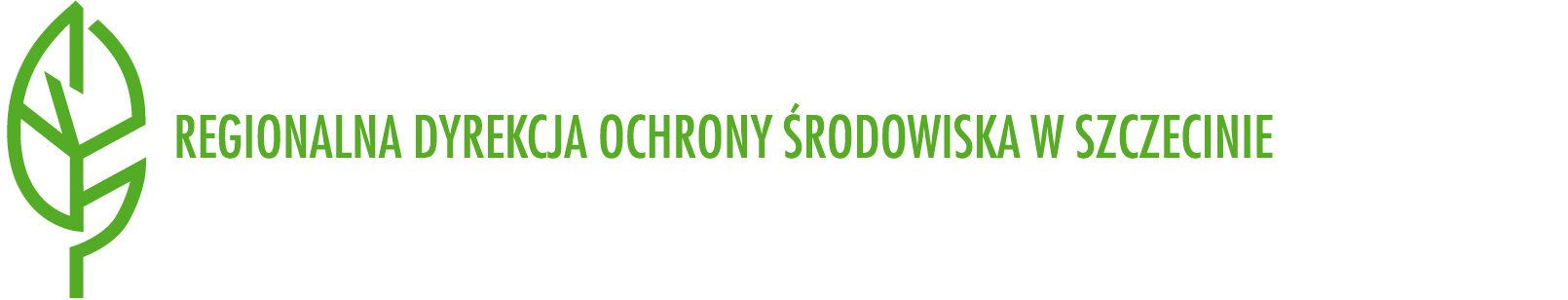 Znak sprawy: ZP.261.29.2020.DJ.73….................................................pieczęć WykonawcyOFERTA Przetarg nieograniczony na: Wykonanie zabiegów ochrony czynnej na terenie rezerwatu przyrody Wydmy między Dźwirzynem a Grzybowem – w ramach projektu pn. „Realizacja zadań ochrony czynnej wynikających z ustanowionych zapisów planów ochrony lub zadań ochronnych w wybranych rezerwatach przyrody”, finansowanego ze środków WFOŚiGW w Szczecinie.Ja(My)  niżej podpisany(ni)….............................................................................................................................................................................działając w imieniu i na rzecz …………………………………………………………………………………..………………………………………….............................................................................................................................................................................(pełna nazwa Wykonawcy)Oświadczam, że zobowiązuję się zrealizować przedmiot zamówienia na warunkach i w sposób określony 
w SIWZ oraz wzorze umowy.za cenę: ….……………………………………………………………………………………..…… złotych brutto, w tym VAT (…….%), w tym:za Zadanie 1: za cenę ……………………………………………………………………………złotych brutto, w tym VAT (…….%),za Zadanie 2: za cenę ……………………………………………………………………………złotych brutto, w tym VAT (…….%).Oświadczam, że nw. osoba, która będzie realizować przedmiot zamówienia, jako kierownik prac, posiada doświadczenie:  kryterium - Termin realizacji zamówienia (T) Jeżeli Wykonawca nie zaznaczy żadnego terminu lub zaznaczy więcej niż jeden termin  realizacji – Zamawiający przyjmuje, iż wykona to zamówienie do 15 października 2020 r. i uzyska 0 pkt.Wykonawca:zapoznał się z treścią i warunkami SIWZ wraz z załącznikami i nie wnosi zastrzeżeń, przyjmując warunki w nich zawarte oraz zdobył  konieczne informacje do przygotowania oferty;akceptuje wzór umowy i w przypadku wybrania jego oferty zobowiązuje się do wniesienia zabezpieczenia należytego wykonania umowy i do podpisania umowy na warunkach zawartych w SIWZ, w miejscu i terminie wskazanym przez Zamawiającego;Osobą upoważnioną do kontaktów z Zamawiającym w przedmiotowej sprawie jest:            ....................................................................... tel. .................................... fax. ..............................W przypadku wyboru naszej oferty osobami upoważnionymi do podpisania umowy jest :...........................................................................................................................................................Cena ofertowa obejmuje wszelkie koszty związane z realizacją przedmiotu zamówienia;Zapoznałem się z polityką środowiskową obowiązującą w Regionalnej Dyrekcji Ochrony Środowiska znajdującej się na stronie internetowej pod adresie: http://szczecin.rdos.gov.pl/polityka-srodowiskowa Dane Wykonawcy:NIP:               .........................................................................................................REGON:        ..........................................................................................................Telefon          ..........................................................................................................Faks               .........................................................................................................adres mailowy ….....................................................................................................Oświadczam, że wypełniłem obowiązki informacyjne przewidziane w art. 13 lub art. 14 RODO wobec osób fizycznych, od których dane osobowe bezpośrednio lub pośrednio pozyskałem w celu ubiegania się o udzielenie zamówienia publicznego w niniejszym postępowaniu.*.......................................................................                            ….…..........................................................               Miejscowość, data	(czytelny podpis(y) osób uprawnionych do reprezentacji Wykonawcy, 
w przypadku oferty wspólnej - podpis pełnomocnika Wykonawców)Załącznik nr 2 do SIWZZnak sprawy: ZP.261.29.2020.DJ.73....................................................pieczęć WykonawcyOświadczenie Wykonawcy składane na podstawie art. 25a ust. 1 uPzp, DOTYCZĄCE PRZESŁANEK WYKLUCZENIA Z POSTĘPOWANIANa potrzeby niniejszego postępowania o udzielenie zamówienia publicznego, oświadczam, co następuje:OŚWIADCZENIA DOTYCZĄCE WYKONAWCY:Oświadczam, że nie podlegam wykluczeniu z postępowania na podstawie art. 24 ust 1 pkt 12-23 uPzp.Oświadczam, że nie podlegam wykluczeniu z postępowania na podstawie art. 24 ust. 5 pkt.1), i 8) uPzp.…………….……. (miejscowość), dnia ………….……. r. 							                  …………………………………………(czytelny podpis(y) osób uprawnionych do reprezentacji Wykonawcy, w przypadku oferty 
wspólnej - podpis pełnomocnika Wykonawców)Oświadczam, że zachodzą w stosunku do mnie podstawy wykluczenia z postępowania na podstawie art. …………. uPzp (podać mającą zastosowanie podstawę wykluczenia spośród wymienionych w art. 24 ust. 1 pkt 13-14, 16-20 uPzp lub art. 24 ust. 5 pkt 1), 4), 8) uPzp. Jednocześnie oświadczam, że w związku z ww. okolicznością, na podstawie art. 24 ust. 8 uPzp podjąłem następujące środki naprawcze: ……………………….…………….……. (miejscowość), dnia …………………. r. 							                   …………………………………………(czytelny podpis(y) osób uprawnionych do reprezentacji Wykonawcy, w przypadku oferty 
wspólnej - podpis pełnomocnika Wykonawców)OŚWIADCZENIE DOTYCZĄCE PODMIOTU, NA KTÓREGO ZASOBY POWOŁUJE SIĘ WYKONAWCA:Oświadczam, że następujący/e podmiot/y, na którego/ych zasoby powołuję się w niniejszym postępowaniu, tj.: …………………………………………………………………….……………………… (podać pełną nazwę/firmę, adres, a także 
w zależności od podmiotu: NIP/PESEL, KRS/CEiDG) nie podlega/ją wykluczeniu z postępowania o udzielenie zamówienia.…………….……. (miejscowość), dnia …………………. r. 							                   …………………………………………(czytelny podpis(y) osób uprawnionych do reprezentacji Wykonawcy, w przypadku oferty 
wspólnej - podpis pełnomocnika Wykonawców)OŚWIADCZENIE DOTYCZĄCE PODWYKONAWCY NIEBĘDĄCEGO PODMIOTEM, NA KTÓREGO ZASOBY POWOŁUJE SIĘ WYKONAWCA:Oświadczam, że następujący/e podmiot/y, będący/e podwykonawcą/ ami: ……………………………..……… (podać pełną nazwę/firmę, adres, a także w zależności od podmiotu: NIP/PESEL, KRS/CEiDG), nie podlega/ą wykluczeniu 
z postępowania o udzielenie zamówienia.…………….……. (miejscowość), dnia …………………. r. 							                    …………………………………………(czytelny podpis(y) osób uprawnionych do reprezentacji Wykonawcy, w przypadku oferty 
wspólnej - podpis pełnomocnika Wykonawców)OŚWIADCZENIE DOTYCZĄCE PODANYCH INFORMACJI:Oświadczam, że wszystkie informacje podane w powyższych oświadczeniach są aktualne i zgodne z prawdą oraz zostały przedstawione z pełną świadomością konsekwencji wprowadzenia Zamawiającego w błąd przy przedstawianiu informacji.…………….……. (miejscowość), dnia …………………. r. 							                   …………………………………………(czytelny podpis(y) osób uprawnionych do reprezentacji Wykonawcy, w przypadku oferty 
wspólnej - podpis pełnomocnika Wykonawców)Załącznik nr 3 do SIWZZnak sprawy: ZP.261.29.2020.DJ.73....................................................pieczęć WykonawcyOświadczenie wykonawcy składane na podstawie art. 25a ust. 1 uPzp, DOTYCZĄCE SPEŁNIANIA WARUNKÓW UDZIAŁU W POSTĘPOWANIU Na potrzeby niniejszego postępowania o udzielenie zamówienia publicznego, oświadczam, co następuje:INFORMACJA DOTYCZĄCA WYKONAWCY:Oświadczam, że spełniam warunki udziału w postępowaniu określone przez Zamawiającego w SIWZ…………….……. (miejscowość), dnia ………….……. r. 							                      ………………………………………… (czytelny podpis(y) osób uprawnionych do reprezentacji Wykonawcy, w przypadku oferty 
wspólnej - podpis pełnomocnika Wykonawców)INFORMACJA W ZWIĄZKU Z POLEGANIEM NA ZASOBACH INNYCH PODMIOTÓW: Oświadczam, że w celu wykazania spełniania warunków udziału w postępowaniu, określonych przez Zamawiającego w SIWZ, polegam na zasobach następującego/ych podmiotu/ów: ……………………………………………………………………………………………...………..……………………………………., w następującym zakresie: ………………………………..……………..………………….......................................………….……………………………………………………………………………………………………..…………………………… (wskazać podmiot i określić odpowiedni zakres dla wskazanego podmiotu). …………….……. (miejscowość), dnia ………….……. r. 							                       ………………………………………… (czytelny podpis(y) osób uprawnionych do reprezentacji Wykonawcy, w przypadku oferty 
wspólnej - podpis pełnomocnika Wykonawców)OŚWIADCZENIE DOTYCZĄCE PODANYCH INFORMACJI:Oświadczam, że wszystkie informacje podane w powyższych oświadczeniach są aktualne i zgodne z prawdą oraz zostały przedstawione z pełną świadomością konsekwencji wprowadzenia Zamawiającego w błąd przy przedstawianiu informacji.…………….……. (miejscowość), dnia ………….……. r. 							                  ………………………………………… (czytelny podpis(y) osób uprawnionych do reprezentacji Wykonawcy, w przypadku oferty 
wspólnej - podpis pełnomocnika Wykonawców)Załącznik nr 4 do SIWZZnak sprawy: ZP.261.29.2020.DJ.73........................................... (pieczęć Wykonawcy)WYKAZ OSÓB, KTÓRE BĘDĄ UCZESTNICZYĆW WYKONYWANIU ZAMÓWIENIA – stosownie do wybranej części zamówieniawykaz składany na wezwanie ZamawiającegoNa potrzeby niniejszego postępowania o udzielenie zamówienia publicznego oświadczam, że w wykonywaniu zamówienia będą uczestniczyć następujące osoby:*	Wykonawca powinien podać informacje, na podstawie których Zamawiający będzie mógł ocenić spełnienie warunku;** Wykonawca powinien wskazać, na jakiej podstawie dysponuje lub będzie dysponował osobami wskazanymi do realizacji zamówienia (np. pracownik wykonawcy, zleceniobiorca na podstawie umowy cywilno-prawnej albo potencjał podmiotu trzeciego zgodnie z art. 26 ust 2b ustawy Pzp itp.) Oświadczam, że osoby, które będą uczestniczyć w wykonywaniu zamówienia, posiadają wymagane uprawnienia, jeżeli ustawy nakładają obowiązek posiadani takich uprawnień................................, dn. ...............................		         ................................................................................... (czytelny podpis(y) osób uprawnionych do reprezentacji Wykonawcy, w przypadku oferty 
wspólnej - podpis pełnomocnika Wykonawców)Załącznik nr 5 do SIWZZnak sprawy: ZP.261.29.2020.DJ.73........................................... (pieczęć Wykonawcy)WYKAZ USŁUGwykaz składany na wezwanie ZamawiającegoW przypadku usług będących w toku dokumenty potwierdzające należyte ich należyte wykonywanie powinny być wydane nie wcześniej niż 3 miesiące przed upływem terminu składania ofert.........................................................................                         ….…..........................................................               Miejscowość, data	(czytelny podpis(y) osób uprawnionych do reprezentacji wykonawcy, w przypadku oferty wspólnej - podpis pełnomocnika wykonawcy)Załącznik nr 6 do SIWZZnak sprawy: ZP.261.29.2020.DJ.73............................................        /pieczęć Wykonawcy/           Oświadczenie Wykonawcy o przynależności do grupy kapitałowej w rozumieniu ustawy 
z dnia 16 lutego 2007r., o ochronie konkurencji i konsumentów 
(Dz. U. z 2020 r. poz. 1076)Na potrzeby niniejszego postępowania o udzielenie zamówienia publicznego oświadczam, że:nie należę do grupy kapitałowej*należę do grupy kapitałowej o której mowa w art. 24 ust. 1 pkt 23 uPzp (z Wykonawcami, którzy złożyli oferty w niniejszym postępowaniu) i w załączeniu przedkładam listę podmiotów należących do tej samej grupy kapitałowej oraz przedstawiam dowody, że powiązania z innym podmiotem (wykonawcą) nie prowadzą do zakłócenia konkurencji w postępowaniu o udzielenie zamówienia*, W przypadku gdy Wykonawca należy do grupy kapitałowej zobowiązany jest złożyć wraz z ofertą listę podmiotów należących do tej samej grupy kapitałowej o której mowa  w art. 24 ust. 1 pkt 23) uPzp. *niepotrzebne skreślić..............................., dn. ...............................		         ................................................................................... (czytelny podpis(y) osób uprawnionych do reprezentacji Wykonawcy, w przypadku oferty 
wspólnej - podpis pełnomocnika Wykonawców)Załącznik nr 7 do SIWZZnak sprawy: ZP.261.29.2020.DJ.73WZÓR UMOWY NR …………..zawarta w dniu .................................... 2020 r. w Szczecinie pomiędzy:Skarbem Państwa Regionalną Dyrekcją Ochrony Środowiska w Szczecinie mającą siedzibę przy ul. Teofila Firlika 20, 71-637 Szczecin zwaną dalej Zamawiającym, którą reprezentuje:Aleksandra Stodulna – p.o. Regionalnego Dyrektora Ochrony Środowiska w Szczeciniea................................................................... z siedzibą w ...................................... przy 
ul. …………….……………….........; zarejestrowanym w .................................. pod numerem ....................................., zwanym dalej "Wykonawcą", reprezentowanym przez: ........................................ Niniejsza umowa zostaje zawarta w wyniku przeprowadzenia postępowania o zamówienie publiczne w trybie przetargu nieograniczonego na podstawie art. 10 ust. 1 ustawy z dnia 29 stycznia 2004 r. Prawo zamówień publicznych (Dz. U. z 2019 r., poz. 1843 ze zm.).Przedmiot umowy§ 1Przedmiotem umowy jest wykonanie zabiegów ochrony czynnej na terenie rezerwatu Wydmy między Dźwirzynem a Grzybowem w roku 2020, w ramach projektu pt. „Realizacja zadań ochrony czynnej wynikających z ustanowionych zapisów planów ochrony lub zadań ochronnych w wybranych rezerwatach przyrody”, finansowanego ze środków NFOŚiGW w Warszawie.Przedmiot umowy zostanie wykonany zgodnie z SIWZ, opisem przedmiotu zamówienia oraz złożoną ofertą, stanowiącą załączniki do umowy.Wskazany w opisie przedmiotu zamówienia rozmiar prac, wchodzących w zakres przedmiotu umowy, ma charakter szacunkowy. Rozmiar prac zleconych do wykonania może ulec zmianie, co jednak nie może być podstawą do jakichkolwiek roszczeń odszkodowawczych w stosunku do Zamawiającego.  Termin realizacji*: Obowiązki Wykonawcy§ 2Przed przystąpieniem do prac w terenie Wykonawca zobowiązany jest do uczestnictwa 
w wizji lokalnej, w miejscu realizacji przedmiotu umowy, celem okazania terenu. Zamawiający powiadomi (faxem, e-mail, telefonicznie) Wykonawcę o wizji, najpóźniej 2 dni przed jej terminem. W wizji będą uczestniczyć Wykonawca, upoważnieni przedstawiciele Zamawiającego oraz Zarządcy terenu. Z wizji lokalnej zostanie sporządzony protokół.Wykonawca zobowiązuje się do wykonania przedmiotu umowy z najwyższą starannością 
i zgodnie z obowiązującymi w tym zakresie wymaganiami i zasadami wynikającymi z obowiązujących przepisów i unormowań oraz postanowień niniejszej umowy. Wykonawca ponosi wszelkie ryzyko i odpowiedzialność za szkody związane z realizacją umowy, 
a w szczególności za szkody materialne, uszkodzenia ciała lub spowodowanie śmierci.Wykonawca ponosi pełną odpowiedzialność odszkodowawczą względem Zamawiającego lub osób trzecich 
z tytułu szkód wyrządzonych w trakcie realizacji przedmiotu umowy. W szczególności Wykonawca ponosi odpowiedzialność za szkody spowodowane przez osoby, przy pomocy których wykonuje przedmiot umowy, wykorzystywane przez siebie materiały, urządzenia i maszyny, itp.Wykonawca zobowiązany jest do zapłaty Zamawiającemu lub Zarządcy terenu odszkodowania w wysokości równowartości szkód wyrządzonych Zamawiającemu lub Zarządcy terenu, w trakcie realizacji przedmiotu umowy, chyba że Zamawiający zażąda usunięcia przez Wykonawcę szkód wynikających z niewykonania lub nienależytego wykonania zobowiązań, związanych z realizacją umowy. Wykonawca poniesie wszelkie koszty realizacji przedmiotu umowy, z zastrzeżeniem sytuacji gdy w umowie wyraźnie wskazano odmiennie.Wykonawca zobowiązany jest do niezwłocznego informowania Zamawiającego o wypadkach przy pracy, zaistniałych w trakcie realizacji przedmiotu umowy.Wykonawca zobowiązany jest stosować się do zaleceń przedstawiciela Zamawiającego lub przedstawiciela Zarządcy terenu, w zakresie realizacji przedmiotu umowy, które są zgodne z przepisami dotyczącymi prac objętych umową, obowiązującymi w Rzeczpospolitej Polskiej, zapisami umowy.Zamawiający jest uprawniony wstrzymać realizację przedmiotu umowy, jeżeli Wykonawca narusza postanowienia umowy.Wykonawca zobowiązany jest do wykonywania przedmiotu umowy, wykorzystując techniki oraz technologię gwarantujące minimalizację strat i zanieczyszczeń w środowisku naturalnym.Wykonawca zobowiązany jest do wykonania przedmiotu umowy przy użyciu sprawnego technicznie sprzętu, spełniającego wymagania bezpieczeństwa i higieny pracy przez cały okres ich używania; utrzymywanie ich 
w stanie sprawności technicznej i czystości zapewniających ich użytkowanie bez szkody dla bezpieczeństwa 
i zdrowia osób je używających oraz środowiska przyrodniczego, w którym realizowane są prace; posiadający aktualne atesty świadectwa dopuszczenia do eksploatacji itp., o ile są wymagane przez odpowiednie przepisy prawa. Wykonawca jest odpowiedzialny za powierzenie obsługi maszyn i urządzeń technicznych osobom posiadającym odpowiednie kwalifikacje i przeszkolenie.Wykonawca zobowiązany jest zapewnić udział w wykonywaniu prac osób, o odpowiednich kwalifikacjach 
i w odpowiedniej liczbie, do zakresu prac objętych umową i oświadcza, iż wszystkie osoby, które będą uczestniczyły ze strony Wykonawcy, jak również ze strony jego współpracowników, kontrahentów lub podwykonawców w wykonaniu czynności przewidzianych w niniejszej umowie, posiadają niezbędne kwalifikacje i uprawnienia pozwalające na wykonanie czynności będących przedmiotem umowy. Wykonawca zobowiązany jest umożliwić przedstawicielowi Zamawiającego weryfikacje wykonania obowiązków, o których mowa w ustępie 12 i 13.Wykonawca jest odpowiedzialny za bezpieczeństwo i przestrzeganie przepisów i uregulowań prawnych obowiązujących w Rzeczpospolitej Polskiej, w tym zasad i przepisów BHP i ppoż. na terenie wykonywanych prac.Wykonawca posiada aktualne, na czas trwania umowy, ubezpieczenie OC odpowiedzialności cywilnej 
w zakresie prowadzonej przez siebie działalności gospodarczej, na kwotę nie niższą niż wartość brutto złożonej oferty (w przypadku realizacji większej liczby części niż jedna, suma ubezpieczenia nie może być niższa niż suma wartości brutto oferty na wszystkie realizowane przez Wykonawcę części) oraz zobowiązuje się do jego utrzymania przez okres wykonywania przedmiotu umowy.Zamawiający, na każdym etapie realizacji zamówienia, jest uprawniony do weryfikacji czy Wykonawca posiada aktualne, na czas trwania umowy, ubezpieczenie OC, w zakresie prowadzonej przez siebie działalności gospodarczej.Za bezpieczeństwo ludzi i mienia podczas realizacji przedmiotu umowy, w każdym z rezerwatów, a także za naruszenie interesu osób trzecich bądź zarządców terenu, wynikających z przepisów odrębnych, odpowiada Wykonawca.Wynagrodzenie§ 3Za wykonanie przedmiotu umowy strony ustalają wynagrodzenie w wysokości ………..…………. zł brutto (słownie: ……………………………………………………. …/100), w tym ………………. zł podatek VAT (…%). Wynagrodzenie, o którym mowa w ust. 1 obejmuje wszystkie koszty realizacji przedmiotu umowy.Jeżeli przy wykonywaniu przedmiotu umowy powstanie biomasa, którą Wykonawca zobowiązany jest na bieżąco usuwać, w miejsce wskazane przez pracowników odpowiedniego Nadleśnictwa oraz RDOŚ 
w Szczecinie a następnie utylizować, dla potrzeb ewentualnych rozliczeń, Zamawiający przyjmuje, że wynagrodzenie dzieli się w następujący sposób: 35% na zabiegi w wyniku, których powstaje biomasa,65% na usunięcie biomasy, zgodnie z opisem przedmiotu zamówienia. Zapłata wynagrodzenia, o którym mowa w ust. 1, nastąpi na podstawie prawidłowo wystawionej faktury/rachunku, w terminie do 30 dni od dnia otrzymania przez Zamawiającego faktury/ rachunku, 
z zastrzeżeniem że rachunek bankowy musi być zgodny z numerem rachunku ujawnionym w wykazie prowadzonym przez Szefa Krajowej Administracji Skarbowej. Gdy w wykazie ujawniony jest inny rachunek bankowy, płatność wynagrodzenia dokonana zostanie na rachunek bankowy ujawniony w tym wykazie. Podstawą wystawienia faktury /rachunku przez Wykonawcę będzie, podpisany przez Strony, protokół odbioru, po zakończeniu wykonania przedmiotu umowy, stwierdzający prawidłowe wykonanie przedmiotu umowy, bez zastrzeżeń.Płatności będą dokonywane na rzecz Wykonawcy, na podstawie protokołu odbioru, maksymalnie do wysokości środków posiadanych na ten cel, zgodnie z harmonogramem projektu.Fakturę/rachunek, Wykonawca przedłoży w terminie do 7 dni od dnia podpisania protokołu odbioru przedmiotu umowy. W przypadku realizacji przedmiotu umowy za pomocą podwykonawców, warunkiem wypłaty Wykonawcy wynagrodzenia umownego, jest przedstawianie Zamawiającemu wraz z każdą fakturą /rachunkiem oświadczenia podwykonawcy, potwierdzającego przekazanie podwykonawcy przez Wykonawcę wynagrodzenia za wykonane przez Niego prace.Jako dzień zapłaty Strony ustalają dzień wydania dyspozycji przelewu z rachunku bankowego Zamawiającego.Dane do wystawienia faktury/ rachunku: Regionalna Dyrekcja Ochrony Środowiska w Szczecinie, ul. Teofila Firlika 20, 71-637 Szczecin, NIP 851-307-35-63, REGON 320-590-577.Adresem dla doręczenia Zamawiającemu faktury / rachunku jest:Regionalna Dyrekcja Ochrony Środowiska w Szczecinie, ul. Teofila Firlika 20, 71-637 Szczecin.Zapłata wynagrodzenia nastąpi w formie przelewu, na rachunek bankowy wskazany 
w fakturze, przez Wykonawcę. Niezależnym od stron umowy, warunkiem przekazania środków z tytułu wynagrodzenia jest dostępność środków w planie finansowym Zamawiającego.Zamawiający zastrzega, że jeżeli środki o których mowa w ust. 12, nie zwiększą planu finansowego Zamawiającego w terminie umożliwiającym dochowanie terminu zapłaty, o którym mowa w ust. 4, zapłata wynagrodzenia nastąpi w terminie 30 dni od dnia uruchomienia rezerwy celowej przeznaczonej na sfinansowanie powyższego zadania, na co Wykonawca wyraża zgodę. Zatrudnienie osób realizujących umowę, Podwykonawstwo § 4Wykonawca oświadcza, przyjmując do realizacji zamówienie, że osoby bezpośrednio uczestniczące 
w wykonywaniu zamówienia (wykonujące prace fizyczne w terenie), a także osoby wykonujące czynności kierownika prac, zatrudnione będą na podstawie umowy o pracę, zgodnie z art. 22 §1 Kodeksu pracy (Dz. U z 2019 r., poz. 1040) i obowiązującymi przepisami prawa. Obowiązek zatrudnienia na umowę o pracę dotyczy także realizacji przedmiotu umowy przy pomocy podwykonawców.Wykonawca, przed przystąpieniem do wykonywania prac, ma obowiązek okazać Zamawiającemu kopie umów o pracę dla osób, o których mowa w ust. 1. Kopie umów o pracę, zostaną sporządzone w sposób zaanonimizowany, uniemożliwiający odczytanie danych wrażliwych, tj. adresu zamieszkania, numeru PESEL, wysokości wynagrodzenia itp., zawartych z ww. pracownikami, przy pomocy których będzie on realizował umowę.W przypadku ustania, w okresie trwania umowy, stosunku pracy wobec któregokolwiek z pracownika realizującego zamówienie, o którym mowa wyżej i zatrudnienia w jego miejsce innego pracownika, Wykonawca zobowiązany jest do przekazania Zamawiającemu kopii umowy z każdym nowym pracownikiem, mającym realizować przedmiot zamówienia. Obowiązek ten Wykonawca zrealizuje 
w terminie 5 dni od dnia dokonania zmiany pracownika oraz na każde żądanie Zamawiającego, w terminie 
2 dni roboczych i w formie określonej przez Zamawiającego.Zamawiający, na każdym etapie realizacji zamówienia, będzie uprawniony do weryfikacji tożsamości osób uczestniczących w realizacji prac oraz kontroli, czy osoby realizujące zamówienie są zatrudnione na podstawie umowy o pracę. Wykonawca jest zobowiązany do udzielenia wyjaśnień i/lub złożenia dodatkowych dokumentów w powyższym zakresie.Postanowienia ust. 1 do 4 stosuje się odpowiednio do podwykonawcy.Wykonawca jest uprawniony do realizacji przedmiotu umowy przy pomocy podwykonawców. Realizacja, przez Wykonawcę, umowy przy pomocy podwykonawcy wymaga uzyskania uprzedniej zgody Zamawiającego. Występując o wyrażenie zgody, na powierzenie realizacji umowy przy pomocy podwykonawcy, Wykonawca wskaże podwykonawcę oraz szczegółowo określi zakres prac, jaki zamierza powierzyć temu podwykonawcy. Zamawiający jest uprawniony, przed wyrażeniem zgody, zażądać od Wykonawcy przedłożenia informacji lub dokumentów dotyczących: zdolności technicznej i zawodowej podwykonawcy, do wykonania planowanego, do powierzenia, zakresu rzeczowego, dysponowania personelem umożliwiającym podwykonawcy realizację planowanego, do powierzenia, zakresu rzeczowego,umowy o pracę osób wykonujących prace fizyczne w terenie, do których odnosi się obowiązek zatrudnienia.Jeżeli zmiana podwykonawcy dotyczy podmiotu, na którego zasoby Wykonawca powoływał się, na zasadach określonych w art. 22a ust. 1 uPzp, w celu wykazania spełniania warunków udziału w postępowaniu, 
o których mowa w art. 22 ust. 1b uPzp, Wykonawca jest obowiązany wykazać Zamawiającemu, 
iż proponowany inny podwykonawca spełnia je w stopniu nie mniejszym niż wymagany w trakcie postępowania.W razie naruszenia obowiązku, o którym mowa w § 3 ust. 8 Zamawiający może dokonać zapłaty wymagalnego wynagrodzenia dla Podwykonawcy lub dla dalszego Podwykonawcy, na zasadach określonych w art.143c uPzp, który stosuje się odpowiednio.W przypadku dokonania bezpośredniej zapłaty Podwykonawcy, Zamawiający potrąca kwotę wypłaconego wynagrodzenia z wynagrodzenia należnego Wykonawcy, na co Wykonawca wyraża zgodę. Bezpośrednia zapłata, o której mowa w ust. 9 obejmuje wyłącznie należne wynagrodzenie bez odsetek należnych Podwykonawcy oraz nie może przewyższać wysokości wynagrodzenia należnego Wykonawcy zgodnie z warunkami określonymi w niniejszej Umowie. Wykonawca oświadcza, że w przypadku bezpośredniej zapłaty wynagrodzenia Podwykonawcy na zasadach określonych w niniejszej umowie kwota należnego wynagrodzenia za wykonany przedmiot Umowy zostanie pomniejszona o kwoty wypłacone bezpośrednio Podwykonawcy. Zamawiającemu przysługuje prawo odstąpienia od umowy w przypadku, gdy konieczność zapłaty bezpośredniego wynagrodzenia podwykonawcom zaistnieje przynajmniej 3 razy lub, gdy suma wypłaconych przez Zamawiającego bezpośrednio podwykonawcom wynagrodzeń przekroczy 5% wartości umowy. Oświadczenie o odstąpieniu od umowy może nastąpić w terminie 60 dni od dnia zaistnienia tej przesłanki.Odbiór prac§ 5Wykonawca zobowiązany jest zgłosić Zamawiającemu zakończenie realizacji przedmiotu umowy. Zgłoszenie, o którym mowa winno zostać przekazane Zamawiającemu w formie: pisemnej, faxem lub drogą e-mail.Odbiór przedmiotu umowy zostanie wyznaczony przez Zamawiającego, w terminie nie późniejszym niż 5 dni roboczych od dnia otrzymania zgłoszenia, o którym mowa w ust. 1. O terminie odbioru Wykonawca zostanie powiadomiony w formie: pisemnej, faxem lub drogą e-mail.Wykonawca zobowiązany jest wziąć udział w odbiorze przedmiotu umowy. W przypadku uchylania się przez Wykonawcę od tego obowiązku brak obecności Wykonawcy nie umożliwia dokonania odbioru przez Zamawiającego Odbiór przedmiotu umowy, w terenie, nastąpi na podstawie protokółu stwierdzającego wykonanie prac bez żadnych zastrzeżeń. Jeżeli podczas odbioru okaże się, że wykonane, w ramach przedmiotu umowy, prace wymagają poprawek, w celu zapewnienia ich zgodności z zakresem prac określonym w opisie przedmiotu zamówienia, Wykonawca zobowiązuje się do nieodpłatnego dokonania wszelkich zmian i poprawek, w terminie wskazanym przez Zamawiającego oraz zgodnie z zaleceniami ustalonymi w protokole odbioru.Po upływie terminu wykonania przedmiotu umowy, Zamawiający ma prawo: naliczyć Wykonawcy kary umowne, określone w § 8 umowy; wyznaczyć Wykonawcy dodatkowy termin na wykonanie przedmiotu umowy lub jego części, w sposób wolny od wad, a po jego bezskutecznym upływie odstąpić od umowy.Zabezpieczenie należytego wykonania umowy§ 6Zabezpieczenie należytego wykonania przedmiotu umowy, w wysokości 10% wynagrodzenia brutto, za wykonanie całości przedmiotu umowy, o którym mowa w § 3 ust. 1, w kwocie: …………………………………… zł, zostało wniesione przez Wykonawcę, w jednej z form przewidzianej w art. 148 ust. 1 uPzp. Zabezpieczenie wnoszone w pieniądzu Wykonawca wpłaci przelewem na następujący rachunek bankowy Zamawiającego: ……………………………………………Zwrot zabezpieczenia należytego wykonania umowy przez Zamawiającego nastąpi w terminie 30 dni od dnia przekazania przedmiotu umowy przez Wykonawcę i przyjęcia go przez Zmawiającego jako należycie wykonanego.Jeżeli w trakcie realizacji przedmiotu umowy zastosowano kary umowne, Zamawiający jest uprawniony wedle swego wyboru do ich potrącenia z zabezpieczenia należytego wykonania umowy i/lub wynagrodzenia należnego Wykonawcy. W przypadku potrącenia kar umownych z zabezpieczenia należytego wykonania umowy, zwrotowi podlega kwota pomniejszona o sumę naliczonych kar umownych.W przypadku, gdy suma kar umownych przekroczy kwotę zabezpieczenia Wykonawcy, zabezpieczenie nie zostanie zwrócone.W przypadku, gdy z przesunięciem terminu realizacji umowy, zabezpieczenie należytego wykonania umowy będzie traciło ważność, Wykonawca zobowiązany jest do wniesienia nowego zabezpieczenia bądź przedłużenia dotychczasowego zabezpieczenia należytego wykonania umowy, przy zachowaniu ciągłości zabezpieczenia. Koszt przedłużenia zabezpieczenia należytego wykonania umowy ponosi Wykonawca. Przedstawiciele Stron§ 7W zakresie realizacji umowy uprawnionym do reprezentowania Zamawiającego, w zakresie nadzorowania 
i zarządzania realizacją umowy oraz do bezpośrednich kontaktów z Wykonawcą, jest …………….. , tel. ………...….. adres e-mail: …………….. Wykonawca ustanawia Kierownika prac w osobie ………….… , którego Wykonawca upoważnia do nadzorowania i zarządzania realizacją umowy oraz do bezpośrednich kontaktów z Zamawiającym, 
w zakresie wykonywania umowy, tel. …………..….. adres, e-mail: …………….. Wykonawca oświadcza, że kierownikiem prac podczas realizacji umowy będzie osoba, która podlegała ocenie w trakcie badania oferty.Zmiana osoby wyznaczonej do realizacji umowy, na doświadczenie której Wykonawca powołał się 
w złożonej ofercie, będzie możliwa jedynie w przypadku zastąpienia tej osoby osobą legitymującą się nie gorszymi uprawnieniami niż określonymi w SIWZ oraz posiadającą co najmniej równoważne doświadczenie zawodowe co osoba zastępowana. Zastąpienie osoby wyznaczonej do realizacji umowy nową osobą jest możliwe jedynie po uzyskaniu zgody Zamawiającego.Kary umowne§ 8Wykonawca zapłaci Zamawiającemu kary umowne: 3% wynagrodzenia brutto, o którym mowa w § 3 ust. 1, za opóźnienie w wykonaniu przedmiotu umowy, w okresie kolejnych dni kalendarzowych opóźnienia, liczone za każdy dzień opóźnienia;1,5% wynagrodzenia brutto, o którym mowa w § 3 ust. 1, za opóźnienie w usunięciu wad stwierdzonych przy odbiorze przedmiotu umowy, za każdy dzień opóźnienia, liczone od dnia wyznaczonego na usunięcie wad; 20% wynagrodzenia brutto, o którym mowa w § 3 ust. 1, za odstąpienie od umowy przez którąkolwiek ze stron umowy z tytułu niewykonania przedmiotu umowy, z przyczyn leżących po stronie Wykonawcy;1.500 zł za każdy miesiąc niezatrudnienia osoby na umowę o pracę, liczone oddzielnie dla każdej osoby,** 0,5% wynagrodzenia brutto, o którym mowa w § 3 ust. 1, za uniemożliwienie weryfikacji osób biorących udział w realizacji przedmiotu umowy oraz kontroli czy osoba realizująca zamówienie jest zatrudniona na podstawie umowy o pracę – liczone za każdą odmowę; 1% wynagrodzenia brutto, o którym mowa w § 3 ust. 1, w przypadku realizacji przedmiotu umowy przy pomocy podwykonawców, bez uzyskania uprzedniej zgody Zamawiającego, o której mowa w § 4 ust. 6, za każdy dzień pracy podwykonawcy,15% wynagrodzenia brutto, o którym mowa w § 3 ust. 1, w przypadku stwierdzenia przy odbiorze przedmiotu umowy, wad których się nie da usunąć – liczone za każdy stwierdzony przypadek,5% wynagrodzenia brutto, o którym mowa w § 3 ust. 1, za nieprzedłożenie zabezpieczenia należytego wykonania umowy, w sytuacji, o której mowa w § 6 ust. 7. W przypadku, gdy szkoda poniesiona przez Zamawiającego przekroczy zastrzeżone kary umowne, oraz wartość zabezpieczenia należytego wykonania umowy, Zamawiającemu przysługuje prawo dochodzenia odszkodowania uzupełniającego na zasadach ogólnych Kodeksu cywilnego.Wykonawca wyraża zgodę na potrącenie kar umownych z przysługującego mu wynagrodzenia oraz zabezpieczenia należytego wykonania umowy. Kary umowne są naliczane niezależnie od siebie.Odstąpienie od umowy nie ma wpływu na możliwość dochodzenia kar umownych naliczonych do dnia odstąpienia od umowy.Zmiany umowy§ 9Zmiana przedmiotowej umowy, w zakresie przedmiotu umowy, wysokości wynagrodzenia lub warunków jego realizacji może nastąpić w przypadku:zmniejszenia wynagrodzenia Wykonawcy i zmian zasad płatności wynagrodzenia, w szczególności 
w przypadku zmniejszenia zakresu przedmiotu umowy; zmiany sposobu rozliczania umowy lub dokonywania płatności na rzecz Wykonawcy na skutek zmiany zawartej przez Zamawiającego umowy o dofinansowanie lub wytycznych dotyczących ich realizacji; zmian przedmiotu umowy związanych z rezygnacją przez Zamawiającego z realizacji części przedmiotu umowy;niezrealizowania części przedmiotu umowy z przyczyn leżących po stronie Wykonawcy. W takim przypadku Zamawiający może zastąpić Wykonawcę nowy Wykonawcą, a wszelkie koszty poniesione przez Zamawiającego zostaną potrącone z wynagrodzenia Wykonawcy. zmiany danych związanych z obsługą administracyjno - organizacyjną umowy (np. zmiany numeru rachunku bankowego);zmiany danych teleadresowych.Zmiany terminu realizacji umowy§ 10Zmiana terminu wykonania przedmiotowej umowy może nastąpić w przypadku:zmiany warunków pogodowych lub wystąpienie innych okoliczności, których wcześniej nie można było przewidzieć, uniemożliwiających realizację umowy,zmiany obowiązujących przepisów prawa, która stanowi przeszkodę w rozpoczęciu lub kontynuowaniu wykonywania przedmiotu umowy,gdy zaistnieje przerwa w realizacji umowy, z przyczyn niezależnych od Wykonawcy.W przypadku wystąpienia okoliczności, o których mowa w ust. 1, termin na wykonanie przedmiotu umowy zostanie wydłużony o czas trwania przeszkody, uniemożliwiającej jej wykonanie. Jeżeli w toku wykonywania umowy Wykonawca stwierdzi, że zaistniały okoliczności, opisane w ust. 1 
i w związku z tym przedmiot umowy może nie zostać wykonany w terminie określonym w § 1 ust. 4, Wykonawca niezwłocznie i nie później niż w terminie 2 dni od powzięcia takich informacji, pisemnie powiadomi Zamawiającego o niebezpieczeństwie wystąpienia opóźnienia w wykonaniu umowy, wskazując prawdopodobny czas opóźnienia i jego przyczynę. Odstąpienie od umowy§ 11Zamawiający przewiduje możliwość odstąpienia od umowy w przypadku:nie wykonania lub nienależytego wykonania przedmiotu z przyczyn leżących po stronie Wykonawcy. Wykonawca odpowiada za niewykonanie lub wykonanie umowy niezgodnie z jej zapisami, chyba że niewykonanie lub wykonanie niezgodne z zapisami umowy jest spowodowane wyłącznie działaniem lub zaniechaniem osób trzecich, nie uczestniczących w wykonywaniu przedmiotu umowy, jeśli tych działań lub zaniechań nie można było przewidzieć ani uniknąć, albo siłą wyższą;w przypadku braku środków finansowych, czego Zamawiający nie mógł przewidzieć w chwili zawierania umowy;Poza innymi przypadkami przewidzianymi w treści niniejszej umowy, Zamawiający może odstąpić od umowy w przypadku istotnej zmiany okoliczności powodującej, że wykonanie umowy nie leży w interesie publicznym, czego nie można było przewidzieć w chwili zawarcia umowy lub dalsze wykonywanie umowy może zagrozić istotnemu interesowi bezpieczeństwa państwa lub bezpieczeństwu publicznemu; odstąpienie od umowy, w tym wypadku może nastąpić w terminie 30 dni od dnia powzięcia wiadomości o powyższych okolicznościach;Odstąpienie od umowy wywołuje skutek w stosunku do zobowiązań nieodebranych do dnia złożenia oświadczenia o odstąpieniu. Po odstąpieniu od umowy, Zamawiający dokona inwentaryzacji prac wykonanych do dnia odstąpienia. Zamawiający jest zobowiązany do odebrania prac wykonanych, zgodnie 
z umową, do dnia odstąpienia za zapłatą wynagrodzenia.Postanowienia końcowe§ 12Strony umowy nie mogą przenosić praw i obowiązków wynikających z postanowień niniejszej umowy na osoby trzecie bez uzyskania pisemnej zgody drugiej strony. Cesja, przelew lub czynność wywołująca podobne skutki, dokonane bez pisemnej zgody Zamawiającego, pod rygorem nieważności, są względem Zamawiającego bezskuteczne.Zmiana Umowy wymaga dla swej ważności zachowania formy pisemnej.Strony umowy dołożą wszelkich starań, aby ewentualne spory wynikłe na tle realizacji niniejszej umowy rozstrzygnąć na drodze polubownej. W przypadku braku rozwiązania sporów wynikłych na tle realizacji niniejszej umowy na drodze polubownej, właściwym do ich rozstrzygnięcia będzie właściwy rzeczowo sąd w Szczecinie. W sprawach nie uregulowanych niniejszą umową zastosowanie mają przepisy ustawy z dnia 23 kwietnia 1964 r. Kodeks cywilny (Dz. U. z 2019, poz. 1145 ze zm.) oraz inne powszechnie obowiązujące przepisy prawa. Umowę sporządzono w dwóch jednobrzmiących egzemplarzach, jeden dla Zamawiającego i jeden dla Wykonawcy.Załącznik do umowy:opis przedmiotu zamówienia,oferta Wykonawcy,dowód wniesienia zabezpieczenia należytego wykonania umowy.........................................					......................................WYKONAWCA						ZAMAWIAJĄCY  * niepotrzebne skreślić/ treść umowy zostanie dostosowana adekwatnie do części zamówienia** nie dotyczy Wykonawcy który jest osobą fizyczną i wykonuje usługę osobiście.Znak sprawy: ZP.261.29.2020.DJ.73Załącznik nr 1 do umowyOPIS PRZEDMIOTU ZAMÓWIENIAPrzedmiotem zamówienia jest usługa polegająca na:wykonaniu zabiegów ochrony czynnej na terenie rezerwatu przyrody Wydmy między Dźwirzynem 
a Grzybowem – w ramach projektu pn. „Realizacja zadań ochrony czynnej wynikających z ustanowionych zapisów planów ochrony lub zadań ochronnych w wybranych rezerwatach przyrody”, finansowanego ze środków WFOŚiGW w Szczecinie.ZAKRES ZAMÓWIENIA:CZĘŚĆ IPrzedmiotem zaproszenia do składania ofert jest usługa ekosystemowa dotycząca wykonania zabiegów ochrony czynnej na terenie rezerwatu przyrody Wydmy między Dźwirzynem a Grzybowem w roku 2020 r., 
z należytą starannością, zgodnie z: Zarządzeniem Regionalnego Dyrektora Ochrony Środowiska w Szczecinie 
z dnia 30 sierpnia 2018 r. w sprawie ustanowienia zadań ochronnych dla rezerwatu przyrody Wydmy między Dźwirzynem a Grzybowem, Zarządzeniem Regionalnego Dyrektora Ochrony Środowiska w Szczecinie z dnia 29 kwietnia 2014 w sprawie ustanowienia planu zadań ochronnych dla obszaru Natura 2000 Wybrzeże Trzebiatowskie (Dz. Urz. Woj. Zachodniopomorskiego z 2014 r., poz. 1926 zm. z 2017 r. poz. 2741), Zarządzeniem  Regionalnego Dyrektora Ochrony Środowiska w Szczecinie z dnia 31 marca 2014 r. w sprawie ustanowienia planu zadań ochronnych dla obszaru Natura 2000 Trzebiatowsko – Kołobrzeski Pas Nadmorski (Dz. Urz. Woj. Zachodniopomorskiego z 2014 r., poz. 1657 zm. z 2017 r. poz. 2914), polegająca na:Zadanie 1: zwalczanie róży pomarszczonej Rosa rugosa Thunb. na siedlisku  2120 nadmorskie wydmy białe oraz 2130 nadmorskie wydmy szare, zgodnie z poniższym opisem:położenie: działki nr 340 obręb Grzybowo i nr 341 i 342 obręb Dźwirzyno, gmina Kołobrzeg;powierzchnia ogólna prac: ok. 4,5 ha;termin realizacji: od momentu podpisania umowy do 15 października 2020 r.;opis prac: ręczno – mechaniczna wycinka egzemplarzy róży pomarszczonej Rosa rugosa Thunb. Na siedlisku 2120 nadmorskie wydmy białe oraz 2130 nadmorskie wydmy szare, połączona 
z wyrywaniem lub wykopywaniem części podziemnych młodych okazów;wyniesienie pozyskanej biomasy poza granice rezerwatu – biomasa do utylizacji przez wykonawcę.Zadanie 2: wykonanie grodzenia rezerwatu, zgodnie z poniższym opisem:położenie: działki nr 340 obręb Grzybowo i nr 341 i 342 obręb Dźwirzyno, gmina Kołobrzeg;powierzchnia prac: 4400 mb (z dodatkowym uwzględnieniem ewentualnych przesunięć miejsc grodzenia o około 100 mb z uwagi na niekorzystne warunki terenowe, bądź przeszkody w postaci drzew) z wyłączeniem wyznaczonych miejsc przejść na plażę – fragmenty działek ewidencyjnych nr 340 obręb Grzybowo i nr 341, 342 obręb Dźwirzyno);termin realizacji: od dnia podpisania umowy do 15 października 2020 r.;opis prac: wykonanie grodzenia rezerwatu za pomocą:siatki leśnej ocynkowanej o parametrach 160/15/15M2 (parametry podane zgodnie 
z normą PN-EN 10223-5:2013),mocowanie siatki należy rozpocząć od górnej krawędzi słupków,rozwijanie siatki należy rozpoczynać od umocowania jej do słupa naciągowego lub narożnego poprzez owinięcie słupa siatką na całym obwodzie;końce drutów poziomowych mocowane do słupa za pomocą skobli – skobli nie dobijamy, druty muszą mieć możliwość przesuwania się w poziomie,rolki siatki łączymy poprzez zaplecenie drutów poziomych;siatkę na słupach pośrednich mocujemy przybijając druty poziomowe skoblami (min. 6 szt na każdym słupku),w każdym fragmencie grodzeń, oddzielonymi miejscami przejść na plażę, pozostawienie po jednym punkcie możliwości wykonania rozgrodzenia umiejscowione pomiędzy słupkami (zamiast furtek) od strony lądu – miejsca zostaną wskazane na etapie realizacji grodzenia,słupki dębowe bez kory o średnicy min. 13 cm max. 25 cm, wysokości 2,6-2,7 m,słupki narożne zabezpieczone w minimum dwóch kierunkach,odległość między słupkami 5 m z dokładnością +/- 0,5 m,zabezpieczenie słupków przed wychylaniem poprzez wykonanie ukośnych słupków podporowych zagłębionych dołem w podłożu gruntowym i przybitych w zaciosie do słupka głównego. Zabezpieczone przed wychylaniem się musza być: słupki naciągowe co ok. 50 m linii ogrodzenia oraz słupki na złamaniach przebiegu ogrodzenia,słupki wkopane lub wbijane na głębokość min. 0,8 mZnak sprawy: ZP.261.29.2020.DJ.73Załącznik nr 2 do umowyPROTOKÓŁ ODBIORU KOŃCOWEGOzgodnie z umową nr……………. z dnia: ……………………….., zawartą w Szczeciniepomiędzy: Skarbem Państwa, Regionalną Dyrekcją Ochrony Środowiska w Szczecinie, mającą siedzibę przy ul. Teofila Firlika 20, 71-637 Szczecin, którą reprezentuje:…………………………………………….. – Regionalny Dyrektor Ochrony Środowiskazwaną dalej „Zamawiającym”,a…………………………………………………. z siedzibą w ……................ przy ul. .....................................................; zarejestrowanym w .................................................................................................................................................pod numerem ………………………................................................, reprezentowanym przez:……………………............................................................................................................................................................zwanym dalej "Wykonawcą".W dniu ………………..…………………. w …………………………….………………odebrano ……………………………………………………………..……. (przedmiot umowy).Przekazana dokumentacja / przedmiotu umowy* obejmuje:……………………………………………………………………………………………………………………………………………………………………………………………………………………………………………………………………………………………………………..Komisja Odbioru Zamawiającego w składzie:1. ……………………………………………………2. ……………………………………………………stwierdza, że przedmiot umowy został wykonany należycie, zgodnie z opisem przedmiotu zamówienia, zakończony w terminie /zgłosiła następujące uwagi do wykonania przedmiotu umowy* (opisać braki i uchybienia jeżeli występują): ...................................................................………………….……………………………………………………………………….….……………………………………………………………………………………………………..W związku z powyższym przyjmujemy/nie przyjmujemy* wykonany przedmiot zamówienia bez zastrzeżeń / i wyznaczamy termin wprowadzenia poprawek/uzupełnień i ponownego przedłożenia wykonanego zadania do dnia ……………………………………………..……..*Komisja Odbioru/upoważniony pracownik Zamawiającego: Osoba/y upoważniona/e przez Wykonawcę:Imię i nazwisko: 							Imię i nazwisko:Data: 									Data:Podpis: 								Podpis:Imię i nazwisko: 							Imię i nazwisko:Data: 									Data:Podpis: 								Podpis:* - niepotrzebne skreślićkwota w złotych bruttoZadanie 1 61 812,00Zadanie 2114 936,00Regionalna Dyrekcja Ochrony Środowiska w Szczecinie, ul. T. Firlika 20, 71-637 SzczecinOFERTA NA:Wykonanie zabiegów ochrony czynnej na terenie rezerwatu przyrody Wydmy między Dźwirzynem a Grzybowem – w ramach projektu pn. „Realizacja zadań ochrony czynnej wynikających z ustanowionych zapisów planów ochrony lub zadań ochronnych w wybranych rezerwatach przyrody”, finansowanego ze środków WFOŚiGW w Szczecinie.Znak: ZP.261.29.2020.DJ.73 nie otwierać przed dniem 20.07.2020r. do godz. 12:00cena50%doświadczenie osób wyznaczonych do realizacji zamówienia- kierownik prac40%termin realizacji zamówienia10%Łącznie:100%Doświadczenie kierownika prac5 i więcej prac3 - 4prace   2praceDoświadczenie w pracach polegających na: wykonaniu grodzenia na terenie rezerwatu przyrody lub parku narodowego lub parku krajobrazowego lub   usuwaniu/wycinki drzew i/lub krzewów, lub koszeniu łąk lub muraw kserotermicznych lub siedlisk przyrodniczych będących przedmiotami ochrony w obszarach Natura 2000, wykonywanych w obszarach chronionych (parki narodowe, parki krajobrazowe, obszary Natura 2000, rezerwaty przyrody)40200Termin realizacji zamówieniado 31.08.2020 r.do 
20.09.2020 r.do 
15.10.2020 r.Termin realizacji zamówienia – najpóźniej do 15 października 2020 r. Jeżeli Wykonawca nie zaznaczy żadnego terminu lub zaznaczy więcej niż jeden  realizacji – Zamawiający przyjmuje, iż wykona to zamówienie do 15 października 2020 r. i uzyska 0 pkt. 1050Nazwisko i imię Zakres prac 
potwierdzający posiadanie punktowanego doświadczenia Doświadczenie w pracach  polegających na: wykonaniu grodzenia na terenie rezerwatu przyrody lub parku narodowego lub parku krajobrazowego lub   usuwaniu/wycinki drzew i/lub krzewów, lub koszeniu łąk lub muraw kserotermicznych lub siedlisk przyrodniczych będących przedmiotami ochrony w obszarach Natura 2000, wykonywanych w obszarach chronionych (parki narodowe, parki krajobrazowe, obszary Natura 2000, rezerwaty przyrody)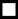  do 15.10.2020 r. (0 pkt)do 20.09.2020 r. (5pkt)do 31.08.2020 r. (10 pkt)Imię i nazwiskoKwalifikacje zawodowe, doświadczenie*Zakres wykonywanych czynnościPodstawa do dysponowania daną osobą**Należy podać:Kwalifikacje zawodowe:………………………………………Doświadczenie:……………………………………..Należy podać:Zakres wykonywanych czynności:…………………………………..Należy podać:Podstawę dysponowania daną osobą, np. umowa o pracęumowa zleceniePrzedmiot usługiPodmiot, na rzecz którego usługa była/ jest wykonana, 
z podaniem nazw obszarów chronionych dla których wykonywane były usługiData wykonaniaData wykonaniaCałkowita wartość brutto w PLNPrzedmiot usługiPodmiot, na rzecz którego usługa była/ jest wykonana, 
z podaniem nazw obszarów chronionych dla których wykonywane były usługipoczątekkoniec/ 
w tokuCałkowita wartość brutto w PLNPodmiot:…………………………………………..Nazwa obszaru chronionego:……………………………………………częśćnazwa części termin realizacjiIWykonanie zabiegów ochrony czynnej na terenie rezerwatu przyrody Wydmy Między Dźwirzynem a GrzybowemZadanie I: od dnia podpisania umowy do dnia 15 października 2020 r.Zadanie II:  od dnia podpisania umowy do dnia 15 października 2020 r.